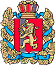     ШАПКИНСКИЙ СЕЛЬСКИЙ СОВЕТ ДЕПУТАТОВ        ЕНИСЕЙСКОГО РАЙОНА                                                          КРАСНОЯРСКОГО КРАЯ                                                                   РЕШЕНИЕ                     19.08.2020г.		                       п. Шапкино	            	   №9-42рО назначении публичных слушаний по вопросу «Отчет об исполнении бюджета Шапкинскогосельсовета за 2019 год»В соответствии с Федеральным Законом от 06.10.2003 года № 131-ФЗ «Об общих принципах организации местного самоуправления в Российской Федерации», руководствуясь п. 2, ст. 30, п. 2, п. 2 ст. 39.1 Устава Шапкинского сельсовета Енисейского района, Шапкинский сельский Совет депутатов РЕШИЛ:Назначить публичные слушания по вопросу «Отчет об исполнении бюджета Шапкинского сельсовета за 2019 год» на 2 сентября 2020 года в 14-00 в здании Администрации Шапкинского сельсовета Енисейского района по адресу: 663149, Красноярский край, Енисейский район, п. Шапкино, ул. Центральная, 26.Контроль за исполнением решения оставляю за собой.Отменить Решение Шапкинского сельского Совета депутатов от 06.05.2020№8-34р «О назначении публичных слушаний по вопросу «Отчет об исполнении бюджета Шапкинского сельсовета за 2019 год»Настоящее решение вступает в силу со дня опубликования (обнародования) в газете «Шапкинский вестник», и подлежит официальному размещению на Интернет-сайте администрации Шапкинского сельсовета. Председатель Шапкинского                                                      Глава Шапкинского сельсоветасельского Совета депутатов                                                                                         А.В. Наконечный                                                                                  Л.И. Загитова  ПРОЕКТ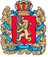 ШАПКИНСКИЙ СЕЛЬСКИЙ СОВЕТ ДЕПУТАТОВЕНИСЕЙСКОГО РАЙОНА                                                     КРАСНОЯРСКОГО КРАЯ    		                                                                    РЕШЕНИЕ                     00.00.2020 г.		                   п. Шапкино		                                  № Об утверждении отчета об исполнении бюджета Шапкинского сельсовета за 2019 годВ соответствии со ст. 7 Устава Шапкинского сельсовета, Шапкинский сельский Совет депутатов РЕШИЛ:1.Утвердить отчет об исполнении бюджета муниципального образования  Шапкинский сельсовет за 2019 год:            - по доходам в сумме  11084829,68  руб.;      - по расходам в сумме  11103097,29  руб., с превышением расходов над доходами (дефицита бюджета поселения) в сумме  18267,61 рублей.2.Утвердить исполнение доходов бюджета Шапкинского сельсовета по кодам видов доходов, классификации доходов  бюджетов, относящихся к доходам бюджета за 2019 год согласно приложению   № 1.3.Утвердить исполнение расходов бюджета Шапкинского сельсовета по разделам и подразделам функциональной классификации расходов бюджетов за 2019 год согласно приложению № 2. 4. Утвердить исполнение расходов бюджета Шапкинского сельсовета по ведомственной структуре расходов бюджета на 2019 год согласно приложению                     № 3.5. Утвердить источники финансирования бюджета по кодам классификации источников финансирование дефицита бюджета приложение №4         6. Контроль за выполнением настоящего решения возложить на постоянную комиссию   по контрольно-правовым отношениям, финансам и бюджету.  Настоящее решение вступает в силу со дня официального опубликования в газете «Шапкинский вестник» и подлежит размещению на официальном Интернет-сайте администрации Шапкинского сельсовета.Председатель Шапкинского сельского                             Глава Шапкинского сельсоветаСовета депутатов                                                                                                               А.В. Наконечный	             Л.И. ЗагитоваПриложение № 1
к решению Шапкинского сельского совета Енисейского района Красноярского края    от ___.__.2020 № ____                   «Об утверждении отчета об исполнении бюджета Шапкинского сельсовета  Енисейского района                                                  Красноярского края за 2019 год»Приложение № 1
к решению Шапкинского сельского совета Енисейского района Красноярского края    от ___.__.2020 № ____                   «Об утверждении отчета об исполнении бюджета Шапкинского сельсовета  Енисейского района                                                  Красноярского края за 2019 год»Приложение № 1
к решению Шапкинского сельского совета Енисейского района Красноярского края    от ___.__.2020 № ____                   «Об утверждении отчета об исполнении бюджета Шапкинского сельсовета  Енисейского района                                                  Красноярского края за 2019 год»Приложение № 1
к решению Шапкинского сельского совета Енисейского района Красноярского края    от ___.__.2020 № ____                   «Об утверждении отчета об исполнении бюджета Шапкинского сельсовета  Енисейского района                                                  Красноярского края за 2019 год»Приложение № 1
к решению Шапкинского сельского совета Енисейского района Красноярского края    от ___.__.2020 № ____                   «Об утверждении отчета об исполнении бюджета Шапкинского сельсовета  Енисейского района                                                  Красноярского края за 2019 год»Приложение № 1
к решению Шапкинского сельского совета Енисейского района Красноярского края    от ___.__.2020 № ____                   «Об утверждении отчета об исполнении бюджета Шапкинского сельсовета  Енисейского района                                                  Красноярского края за 2019 год»Приложение № 1
к решению Шапкинского сельского совета Енисейского района Красноярского края    от ___.__.2020 № ____                   «Об утверждении отчета об исполнении бюджета Шапкинского сельсовета  Енисейского района                                                  Красноярского края за 2019 год»Приложение № 1
к решению Шапкинского сельского совета Енисейского района Красноярского края    от ___.__.2020 № ____                   «Об утверждении отчета об исполнении бюджета Шапкинского сельсовета  Енисейского района                                                  Красноярского края за 2019 год»Приложение № 1
к решению Шапкинского сельского совета Енисейского района Красноярского края    от ___.__.2020 № ____                   «Об утверждении отчета об исполнении бюджета Шапкинского сельсовета  Енисейского района                                                  Красноярского края за 2019 год»Приложение № 1
к решению Шапкинского сельского совета Енисейского района Красноярского края    от ___.__.2020 № ____                   «Об утверждении отчета об исполнении бюджета Шапкинского сельсовета  Енисейского района                                                  Красноярского края за 2019 год»Приложение № 1
к решению Шапкинского сельского совета Енисейского района Красноярского края    от ___.__.2020 № ____                   «Об утверждении отчета об исполнении бюджета Шапкинского сельсовета  Енисейского района                                                  Красноярского края за 2019 год»Приложение № 1
к решению Шапкинского сельского совета Енисейского района Красноярского края    от ___.__.2020 № ____                   «Об утверждении отчета об исполнении бюджета Шапкинского сельсовета  Енисейского района                                                  Красноярского края за 2019 год»Приложение № 1
к решению Шапкинского сельского совета Енисейского района Красноярского края    от ___.__.2020 № ____                   «Об утверждении отчета об исполнении бюджета Шапкинского сельсовета  Енисейского района                                                  Красноярского края за 2019 год»Приложение № 1
к решению Шапкинского сельского совета Енисейского района Красноярского края    от ___.__.2020 № ____                   «Об утверждении отчета об исполнении бюджета Шапкинского сельсовета  Енисейского района                                                  Красноярского края за 2019 год»Приложение № 1
к решению Шапкинского сельского совета Енисейского района Красноярского края    от ___.__.2020 № ____                   «Об утверждении отчета об исполнении бюджета Шапкинского сельсовета  Енисейского района                                                  Красноярского края за 2019 год»Приложение № 1
к решению Шапкинского сельского совета Енисейского района Красноярского края    от ___.__.2020 № ____                   «Об утверждении отчета об исполнении бюджета Шапкинского сельсовета  Енисейского района                                                  Красноярского края за 2019 год»Приложение № 1
к решению Шапкинского сельского совета Енисейского района Красноярского края    от ___.__.2020 № ____                   «Об утверждении отчета об исполнении бюджета Шапкинского сельсовета  Енисейского района                                                  Красноярского края за 2019 год»Приложение № 1
к решению Шапкинского сельского совета Енисейского района Красноярского края    от ___.__.2020 № ____                   «Об утверждении отчета об исполнении бюджета Шапкинского сельсовета  Енисейского района                                                  Красноярского края за 2019 год»Приложение № 1
к решению Шапкинского сельского совета Енисейского района Красноярского края    от ___.__.2020 № ____                   «Об утверждении отчета об исполнении бюджета Шапкинского сельсовета  Енисейского района                                                  Красноярского края за 2019 год»Приложение № 1
к решению Шапкинского сельского совета Енисейского района Красноярского края    от ___.__.2020 № ____                   «Об утверждении отчета об исполнении бюджета Шапкинского сельсовета  Енисейского района                                                  Красноярского края за 2019 год»Приложение № 1
к решению Шапкинского сельского совета Енисейского района Красноярского края    от ___.__.2020 № ____                   «Об утверждении отчета об исполнении бюджета Шапкинского сельсовета  Енисейского района                                                  Красноярского края за 2019 год»Исполнение доходов бюджета сельского поселения по кодам видов доходов, классификации доходов бюджетов                         за 2019 годИсполнение доходов бюджета сельского поселения по кодам видов доходов, классификации доходов бюджетов                         за 2019 годИсполнение доходов бюджета сельского поселения по кодам видов доходов, классификации доходов бюджетов                         за 2019 годИсполнение доходов бюджета сельского поселения по кодам видов доходов, классификации доходов бюджетов                         за 2019 годИсполнение доходов бюджета сельского поселения по кодам видов доходов, классификации доходов бюджетов                         за 2019 годИсполнение доходов бюджета сельского поселения по кодам видов доходов, классификации доходов бюджетов                         за 2019 годИсполнение доходов бюджета сельского поселения по кодам видов доходов, классификации доходов бюджетов                         за 2019 годИсполнение доходов бюджета сельского поселения по кодам видов доходов, классификации доходов бюджетов                         за 2019 годИсполнение доходов бюджета сельского поселения по кодам видов доходов, классификации доходов бюджетов                         за 2019 годИсполнение доходов бюджета сельского поселения по кодам видов доходов, классификации доходов бюджетов                         за 2019 годИсполнение доходов бюджета сельского поселения по кодам видов доходов, классификации доходов бюджетов                         за 2019 годИсполнение доходов бюджета сельского поселения по кодам видов доходов, классификации доходов бюджетов                         за 2019 годИсполнение доходов бюджета сельского поселения по кодам видов доходов, классификации доходов бюджетов                         за 2019 годИсполнение доходов бюджета сельского поселения по кодам видов доходов, классификации доходов бюджетов                         за 2019 годИсполнение доходов бюджета сельского поселения по кодам видов доходов, классификации доходов бюджетов                         за 2019 годИсполнение доходов бюджета сельского поселения по кодам видов доходов, классификации доходов бюджетов                         за 2019 годИсполнение доходов бюджета сельского поселения по кодам видов доходов, классификации доходов бюджетов                         за 2019 годИсполнение доходов бюджета сельского поселения по кодам видов доходов, классификации доходов бюджетов                         за 2019 годИсполнение доходов бюджета сельского поселения по кодам видов доходов, классификации доходов бюджетов                         за 2019 годИсполнение доходов бюджета сельского поселения по кодам видов доходов, классификации доходов бюджетов                         за 2019 годИсполнение доходов бюджета сельского поселения по кодам видов доходов, классификации доходов бюджетов                         за 2019 годИсполнение доходов бюджета сельского поселения по кодам видов доходов, классификации доходов бюджетов                         за 2019 годИсполнение доходов бюджета сельского поселения по кодам видов доходов, классификации доходов бюджетов                         за 2019 годИсполнение доходов бюджета сельского поселения по кодам видов доходов, классификации доходов бюджетов                         за 2019 годИсполнение доходов бюджета сельского поселения по кодам видов доходов, классификации доходов бюджетов                         за 2019 годИсполнение доходов бюджета сельского поселения по кодам видов доходов, классификации доходов бюджетов                         за 2019 годИсполнение доходов бюджета сельского поселения по кодам видов доходов, классификации доходов бюджетов                         за 2019 годИсполнение доходов бюджета сельского поселения по кодам видов доходов, классификации доходов бюджетов                         за 2019 годИсполнение доходов бюджета сельского поселения по кодам видов доходов, классификации доходов бюджетов                         за 2019 годИсполнение доходов бюджета сельского поселения по кодам видов доходов, классификации доходов бюджетов                         за 2019 годИсполнение доходов бюджета сельского поселения по кодам видов доходов, классификации доходов бюджетов                         за 2019 годИсполнение доходов бюджета сельского поселения по кодам видов доходов, классификации доходов бюджетов                         за 2019 годИсполнение доходов бюджета сельского поселения по кодам видов доходов, классификации доходов бюджетов                         за 2019 годИсполнение доходов бюджета сельского поселения по кодам видов доходов, классификации доходов бюджетов                         за 2019 годКод по Бюджетной классификацииКод по Бюджетной классификацииКод по Бюджетной классификацииКод по Бюджетной классификацииКод по Бюджетной классификацииНаименование доходаНаименование доходаНаименование доходаНаименование доходаНаименование доходаНаименование доходаПлан на годПлан на годФакт с начала годаФакт с начала года% исполнения от годовых назначенийОтклонение от годовых назначенийКод по Бюджетной классификацииКод по Бюджетной классификацииКод по Бюджетной классификацииКод по Бюджетной классификацииКод по Бюджетной классификацииНаименование доходаНаименование доходаНаименование доходаНаименование доходаНаименование доходаНаименование доходаПлан на годПлан на годФакт с начала годаФакт с начала года% исполнения от годовых назначенийОтклонение от годовых назначений11111222222334456182 00000000 00 0000 000182 00000000 00 0000 000182 00000000 00 0000 000182 00000000 00 0000 000182 00000000 00 0000 000ФЕДЕРАЛЬНАЯ НАЛОГОВАЯ СЛУЖБАФЕДЕРАЛЬНАЯ НАЛОГОВАЯ СЛУЖБАФЕДЕРАЛЬНАЯ НАЛОГОВАЯ СЛУЖБАФЕДЕРАЛЬНАЯ НАЛОГОВАЯ СЛУЖБАФЕДЕРАЛЬНАЯ НАЛОГОВАЯ СЛУЖБАФЕДЕРАЛЬНАЯ НАЛОГОВАЯ СЛУЖБА179700,00179700,00160605,94160605,9489,419094,06182 10000000 00 0000 000182 10000000 00 0000 000182 10000000 00 0000 000182 10000000 00 0000 000182 10000000 00 0000 000НАЛОГОВЫЕ И НЕНАЛОГОВЫЕ ДОХОДЫНАЛОГОВЫЕ И НЕНАЛОГОВЫЕ ДОХОДЫНАЛОГОВЫЕ И НЕНАЛОГОВЫЕ ДОХОДЫНАЛОГОВЫЕ И НЕНАЛОГОВЫЕ ДОХОДЫНАЛОГОВЫЕ И НЕНАЛОГОВЫЕ ДОХОДЫНАЛОГОВЫЕ И НЕНАЛОГОВЫЕ ДОХОДЫ179700,00179700,00160605,94160605,9489,419094,06182 10100000 00 0000 000182 10100000 00 0000 000182 10100000 00 0000 000182 10100000 00 0000 000182 10100000 00 0000 000НАЛОГИ НА ПРИБЫЛЬ, ДОХОДЫНАЛОГИ НА ПРИБЫЛЬ, ДОХОДЫНАЛОГИ НА ПРИБЫЛЬ, ДОХОДЫНАЛОГИ НА ПРИБЫЛЬ, ДОХОДЫНАЛОГИ НА ПРИБЫЛЬ, ДОХОДЫНАЛОГИ НА ПРИБЫЛЬ, ДОХОДЫ91000,00 91000,00 93276,7093276,70102,5-2276,70182 10102000 01 0000 110182 10102000 01 0000 110182 10102000 01 0000 110182 10102000 01 0000 110182 10102000 01 0000 110Налог на доходы физических лицНалог на доходы физических лицНалог на доходы физических лицНалог на доходы физических лицНалог на доходы физических лицНалог на доходы физических лиц91000,00 91000,00 93276,7093276,70102,5-2276,70182 10102010 01 0000 110182 10102010 01 0000 110182 10102010 01 0000 110182 10102010 01 0000 110182 10102010 01 0000 110Налог на доходы физических лиц с доходов, источником которых является налоговый агент, за исключением доходов, в отношении которых исчисление и уплата налога осуществляются в соответствии со статьями 227, 227.1 и 228 Налогового кодекса Российской ФедерацииНалог на доходы физических лиц с доходов, источником которых является налоговый агент, за исключением доходов, в отношении которых исчисление и уплата налога осуществляются в соответствии со статьями 227, 227.1 и 228 Налогового кодекса Российской ФедерацииНалог на доходы физических лиц с доходов, источником которых является налоговый агент, за исключением доходов, в отношении которых исчисление и уплата налога осуществляются в соответствии со статьями 227, 227.1 и 228 Налогового кодекса Российской ФедерацииНалог на доходы физических лиц с доходов, источником которых является налоговый агент, за исключением доходов, в отношении которых исчисление и уплата налога осуществляются в соответствии со статьями 227, 227.1 и 228 Налогового кодекса Российской ФедерацииНалог на доходы физических лиц с доходов, источником которых является налоговый агент, за исключением доходов, в отношении которых исчисление и уплата налога осуществляются в соответствии со статьями 227, 227.1 и 228 Налогового кодекса Российской ФедерацииНалог на доходы физических лиц с доходов, источником которых является налоговый агент, за исключением доходов, в отношении которых исчисление и уплата налога осуществляются в соответствии со статьями 227, 227.1 и 228 Налогового кодекса Российской Федерации90000,00 90000,00 92538,7592538,75102,8-2538,75182 10102030 01 0000 110182 10102030 01 0000 110182 10102030 01 0000 110182 10102030 01 0000 110182 10102030 01 0000 110Налог на доходы физических лиц с доходов, полученных физическими лицами в соответствии со статьей 228 Налогового Кодекса Российской ФедерацииНалог на доходы физических лиц с доходов, полученных физическими лицами в соответствии со статьей 228 Налогового Кодекса Российской ФедерацииНалог на доходы физических лиц с доходов, полученных физическими лицами в соответствии со статьей 228 Налогового Кодекса Российской ФедерацииНалог на доходы физических лиц с доходов, полученных физическими лицами в соответствии со статьей 228 Налогового Кодекса Российской ФедерацииНалог на доходы физических лиц с доходов, полученных физическими лицами в соответствии со статьей 228 Налогового Кодекса Российской ФедерацииНалог на доходы физических лиц с доходов, полученных физическими лицами в соответствии со статьей 228 Налогового Кодекса Российской Федерации1000,00 1000,00 737,95737,9573,8262,05182 10600000 00 0000 000182 10600000 00 0000 000182 10600000 00 0000 000182 10600000 00 0000 000182 10600000 00 0000 000НАЛОГИ НА ИМУЩЕСТВОНАЛОГИ НА ИМУЩЕСТВОНАЛОГИ НА ИМУЩЕСТВОНАЛОГИ НА ИМУЩЕСТВОНАЛОГИ НА ИМУЩЕСТВОНАЛОГИ НА ИМУЩЕСТВО88700,00 88700,00 67329,2467329,2475,921370,76182 10601030 10 0000 110182 10601030 10 0000 110182 10601030 10 0000 110182 10601030 10 0000 110182 10601030 10 0000 110Налог на мущество физических лиц, взимаемых по ставкам , применяемых к объектам налогооблажения, расположенных в границах сельских поселенийНалог на мущество физических лиц, взимаемых по ставкам , применяемых к объектам налогооблажения, расположенных в границах сельских поселенийНалог на мущество физических лиц, взимаемых по ставкам , применяемых к объектам налогооблажения, расположенных в границах сельских поселенийНалог на мущество физических лиц, взимаемых по ставкам , применяемых к объектам налогооблажения, расположенных в границах сельских поселенийНалог на мущество физических лиц, взимаемых по ставкам , применяемых к объектам налогооблажения, расположенных в границах сельских поселенийНалог на мущество физических лиц, взимаемых по ставкам , применяемых к объектам налогооблажения, расположенных в границах сельских поселений83000,0083000,0062128,8562128,8574,920871,15182 10606000 00 0000 110182 10606000 00 0000 110182 10606000 00 0000 110182 10606000 00 0000 110182 10606000 00 0000 110Земельный налогЗемельный налогЗемельный налогЗемельный налогЗемельный налогЗемельный налог5700,005700,005200,39 5200,39 91,2499,61182 10606033 10 0000 110182 10606033 10 0000 110182 10606033 10 0000 110182 10606033 10 0000 110182 10606033 10 0000 110Земельный налог с организаций, обладающих земельным участком , расположенных в границах сельских поселенийЗемельный налог с организаций, обладающих земельным участком , расположенных в границах сельских поселенийЗемельный налог с организаций, обладающих земельным участком , расположенных в границах сельских поселенийЗемельный налог с организаций, обладающих земельным участком , расположенных в границах сельских поселенийЗемельный налог с организаций, обладающих земельным участком , расположенных в границах сельских поселенийЗемельный налог с организаций, обладающих земельным участком , расположенных в границах сельских поселений700,00 700,00 69,0069,009,9631,00100 00000000 00 0000 000100 00000000 00 0000 000100 00000000 00 0000 000100 00000000 00 0000 000100 00000000 00 0000 000ФЕДЕРАЛЬНОЕ КАЗНАЧЕЙСТВОФЕДЕРАЛЬНОЕ КАЗНАЧЕЙСТВОФЕДЕРАЛЬНОЕ КАЗНАЧЕЙСТВОФЕДЕРАЛЬНОЕ КАЗНАЧЕЙСТВОФЕДЕРАЛЬНОЕ КАЗНАЧЕЙСТВОФЕДЕРАЛЬНОЕ КАЗНАЧЕЙСТВО48300,0048300,0053779,9853779,98111,3-5479,98100 10000000 00 0000 000100 10000000 00 0000 000100 10000000 00 0000 000100 10000000 00 0000 000100 10000000 00 0000 000НАЛОГОВЫЕ И НЕНАЛОГОВЫЕ ДОХОДЫНАЛОГОВЫЕ И НЕНАЛОГОВЫЕ ДОХОДЫНАЛОГОВЫЕ И НЕНАЛОГОВЫЕ ДОХОДЫНАЛОГОВЫЕ И НЕНАЛОГОВЫЕ ДОХОДЫНАЛОГОВЫЕ И НЕНАЛОГОВЫЕ ДОХОДЫНАЛОГОВЫЕ И НЕНАЛОГОВЫЕ ДОХОДЫ48300,0048300,0053779,9853779,98111,3-5479,98100 10300000 00 0000 000100 10300000 00 0000 000100 10300000 00 0000 000100 10300000 00 0000 000100 10300000 00 0000 000НАЛОГИ НА ТОВАРЫ (РАБОТЫ, УСЛУГИ), РЕАЛИЗУЕМЫЕ НА ТЕРРИТОРИИ РОССИЙСКОЙ ФЕДЕРАЦИИНАЛОГИ НА ТОВАРЫ (РАБОТЫ, УСЛУГИ), РЕАЛИЗУЕМЫЕ НА ТЕРРИТОРИИ РОССИЙСКОЙ ФЕДЕРАЦИИНАЛОГИ НА ТОВАРЫ (РАБОТЫ, УСЛУГИ), РЕАЛИЗУЕМЫЕ НА ТЕРРИТОРИИ РОССИЙСКОЙ ФЕДЕРАЦИИНАЛОГИ НА ТОВАРЫ (РАБОТЫ, УСЛУГИ), РЕАЛИЗУЕМЫЕ НА ТЕРРИТОРИИ РОССИЙСКОЙ ФЕДЕРАЦИИНАЛОГИ НА ТОВАРЫ (РАБОТЫ, УСЛУГИ), РЕАЛИЗУЕМЫЕ НА ТЕРРИТОРИИ РОССИЙСКОЙ ФЕДЕРАЦИИНАЛОГИ НА ТОВАРЫ (РАБОТЫ, УСЛУГИ), РЕАЛИЗУЕМЫЕ НА ТЕРРИТОРИИ РОССИЙСКОЙ ФЕДЕРАЦИИ48300,0048300,0053779,9853779,98111,3-5479,98100 10302230 01 0000 110100 10302230 01 0000 110100 10302230 01 0000 110100 10302230 01 0000 110100 10302230 01 0000 110Доходы от уплаты акцизов на дизельное топливо, подлежащие распределению между бюджетами субъектов Российской Федерации и местными бюджетами с учетом установленных дифференцированных нормативов отчислений в местные бюджетыДоходы от уплаты акцизов на дизельное топливо, подлежащие распределению между бюджетами субъектов Российской Федерации и местными бюджетами с учетом установленных дифференцированных нормативов отчислений в местные бюджетыДоходы от уплаты акцизов на дизельное топливо, подлежащие распределению между бюджетами субъектов Российской Федерации и местными бюджетами с учетом установленных дифференцированных нормативов отчислений в местные бюджетыДоходы от уплаты акцизов на дизельное топливо, подлежащие распределению между бюджетами субъектов Российской Федерации и местными бюджетами с учетом установленных дифференцированных нормативов отчислений в местные бюджетыДоходы от уплаты акцизов на дизельное топливо, подлежащие распределению между бюджетами субъектов Российской Федерации и местными бюджетами с учетом установленных дифференцированных нормативов отчислений в местные бюджетыДоходы от уплаты акцизов на дизельное топливо, подлежащие распределению между бюджетами субъектов Российской Федерации и местными бюджетами с учетом установленных дифференцированных нормативов отчислений в местные бюджеты17500,0017500,0024479,7324479,73139,9-6979,73100 10302240 01 0000 110100 10302240 01 0000 110100 10302240 01 0000 110100 10302240 01 0000 110100 10302240 01 0000 110Доходы от уплаты акцизов на моторные масла для дизельных и (или) карбюраторных (инжекторных) двигателей, подлежащие распределению между бюджетами субъектов Российской Федерации и местными бюджетами с учетом установленных дифференцированных нормативов отчислений в местные бюджетыДоходы от уплаты акцизов на моторные масла для дизельных и (или) карбюраторных (инжекторных) двигателей, подлежащие распределению между бюджетами субъектов Российской Федерации и местными бюджетами с учетом установленных дифференцированных нормативов отчислений в местные бюджетыДоходы от уплаты акцизов на моторные масла для дизельных и (или) карбюраторных (инжекторных) двигателей, подлежащие распределению между бюджетами субъектов Российской Федерации и местными бюджетами с учетом установленных дифференцированных нормативов отчислений в местные бюджетыДоходы от уплаты акцизов на моторные масла для дизельных и (или) карбюраторных (инжекторных) двигателей, подлежащие распределению между бюджетами субъектов Российской Федерации и местными бюджетами с учетом установленных дифференцированных нормативов отчислений в местные бюджетыДоходы от уплаты акцизов на моторные масла для дизельных и (или) карбюраторных (инжекторных) двигателей, подлежащие распределению между бюджетами субъектов Российской Федерации и местными бюджетами с учетом установленных дифференцированных нормативов отчислений в местные бюджетыДоходы от уплаты акцизов на моторные масла для дизельных и (или) карбюраторных (инжекторных) двигателей, подлежащие распределению между бюджетами субъектов Российской Федерации и местными бюджетами с учетом установленных дифференцированных нормативов отчислений в местные бюджеты100,00100,00179,95179,95179,9-79,95100 10302250 01 0000 110100 10302250 01 0000 110100 10302250 01 0000 110100 10302250 01 0000 110100 10302250 01 0000 110Доходы от уплаты акцизов на автомобильный бензин, подлежащие распределению между бюджетами субъектов Российской Федерации и местными бюджетами с учетом установленных дифференцированных нормативов отчислений в местные бюджетыДоходы от уплаты акцизов на автомобильный бензин, подлежащие распределению между бюджетами субъектов Российской Федерации и местными бюджетами с учетом установленных дифференцированных нормативов отчислений в местные бюджетыДоходы от уплаты акцизов на автомобильный бензин, подлежащие распределению между бюджетами субъектов Российской Федерации и местными бюджетами с учетом установленных дифференцированных нормативов отчислений в местные бюджетыДоходы от уплаты акцизов на автомобильный бензин, подлежащие распределению между бюджетами субъектов Российской Федерации и местными бюджетами с учетом установленных дифференцированных нормативов отчислений в местные бюджетыДоходы от уплаты акцизов на автомобильный бензин, подлежащие распределению между бюджетами субъектов Российской Федерации и местными бюджетами с учетом установленных дифференцированных нормативов отчислений в местные бюджетыДоходы от уплаты акцизов на автомобильный бензин, подлежащие распределению между бюджетами субъектов Российской Федерации и местными бюджетами с учетом установленных дифференцированных нормативов отчислений в местные бюджеты33900,0033900,0032705,0132705,0196,51194,99100 10302260 01 0000 110100 10302260 01 0000 110100 10302260 01 0000 110100 10302260 01 0000 110100 10302260 01 0000 110Доходы от уплаты акцизов на прямогонный бензин, подлежащие распределению между бюджетами субъектов Российской Федерации и местными бюджетами с учетом установленных дифференцированных нормативов отчислений в местные бюджетыДоходы от уплаты акцизов на прямогонный бензин, подлежащие распределению между бюджетами субъектов Российской Федерации и местными бюджетами с учетом установленных дифференцированных нормативов отчислений в местные бюджетыДоходы от уплаты акцизов на прямогонный бензин, подлежащие распределению между бюджетами субъектов Российской Федерации и местными бюджетами с учетом установленных дифференцированных нормативов отчислений в местные бюджетыДоходы от уплаты акцизов на прямогонный бензин, подлежащие распределению между бюджетами субъектов Российской Федерации и местными бюджетами с учетом установленных дифференцированных нормативов отчислений в местные бюджетыДоходы от уплаты акцизов на прямогонный бензин, подлежащие распределению между бюджетами субъектов Российской Федерации и местными бюджетами с учетом установленных дифференцированных нормативов отчислений в местные бюджетыДоходы от уплаты акцизов на прямогонный бензин, подлежащие распределению между бюджетами субъектов Российской Федерации и местными бюджетами с учетом установленных дифференцированных нормативов отчислений в местные бюджеты-3200,00-3200,00-3584,71-3584,71112,0384,71067 00000000 00 0000 000067 00000000 00 0000 000067 00000000 00 0000 000067 00000000 00 0000 000067 00000000 00 0000 000АДМИНИСТРАЦИЯ ШАПКИНСКОГО СЕЛЬСОВЕТА ЕНИСЕЙСКОГО РАЙОНА КРАСНОЯРСКОГО КРАЯАДМИНИСТРАЦИЯ ШАПКИНСКОГО СЕЛЬСОВЕТА ЕНИСЕЙСКОГО РАЙОНА КРАСНОЯРСКОГО КРАЯАДМИНИСТРАЦИЯ ШАПКИНСКОГО СЕЛЬСОВЕТА ЕНИСЕЙСКОГО РАЙОНА КРАСНОЯРСКОГО КРАЯАДМИНИСТРАЦИЯ ШАПКИНСКОГО СЕЛЬСОВЕТА ЕНИСЕЙСКОГО РАЙОНА КРАСНОЯРСКОГО КРАЯАДМИНИСТРАЦИЯ ШАПКИНСКОГО СЕЛЬСОВЕТА ЕНИСЕЙСКОГО РАЙОНА КРАСНОЯРСКОГО КРАЯАДМИНИСТРАЦИЯ ШАПКИНСКОГО СЕЛЬСОВЕТА ЕНИСЕЙСКОГО РАЙОНА КРАСНОЯРСКОГО КРАЯ10848636,9510848636,9510870443,7610870443,76100,2-21806,81067 10000000 00 0000 000067 10000000 00 0000 000067 10000000 00 0000 000067 10000000 00 0000 000067 10000000 00 0000 000НАЛОГОВЫЕ И НЕНАЛОГОВЫЕ ДОХОДЫНАЛОГОВЫЕ И НЕНАЛОГОВЫЕ ДОХОДЫНАЛОГОВЫЕ И НЕНАЛОГОВЫЕ ДОХОДЫНАЛОГОВЫЕ И НЕНАЛОГОВЫЕ ДОХОДЫНАЛОГОВЫЕ И НЕНАЛОГОВЫЕ ДОХОДЫНАЛОГОВЫЕ И НЕНАЛОГОВЫЕ ДОХОДЫ34700,0034700,0058236,0058236,00167,8-23536,00067 10800000 00 0000 000067 10800000 00 0000 000067 10800000 00 0000 000067 10800000 00 0000 000067 10800000 00 0000 000ГОСУДАРСТВЕННАЯ ПОШЛИНАГОСУДАРСТВЕННАЯ ПОШЛИНАГОСУДАРСТВЕННАЯ ПОШЛИНАГОСУДАРСТВЕННАЯ ПОШЛИНАГОСУДАРСТВЕННАЯ ПОШЛИНАГОСУДАРСТВЕННАЯ ПОШЛИНА25000,0025000,0018810,0018810,0075,26190,00067 10804020 01 0000 110067 10804020 01 0000 110067 10804020 01 0000 110067 10804020 01 0000 110067 10804020 01 0000 110Государственная пошлина за совершение нотариальных действий должностными лицами органов местного самоуправления, уполномоченными в соответствии с законодательными актами Российской Федерации на совершение нотариальных действийГосударственная пошлина за совершение нотариальных действий должностными лицами органов местного самоуправления, уполномоченными в соответствии с законодательными актами Российской Федерации на совершение нотариальных действийГосударственная пошлина за совершение нотариальных действий должностными лицами органов местного самоуправления, уполномоченными в соответствии с законодательными актами Российской Федерации на совершение нотариальных действийГосударственная пошлина за совершение нотариальных действий должностными лицами органов местного самоуправления, уполномоченными в соответствии с законодательными актами Российской Федерации на совершение нотариальных действийГосударственная пошлина за совершение нотариальных действий должностными лицами органов местного самоуправления, уполномоченными в соответствии с законодательными актами Российской Федерации на совершение нотариальных действийГосударственная пошлина за совершение нотариальных действий должностными лицами органов местного самоуправления, уполномоченными в соответствии с законодательными актами Российской Федерации на совершение нотариальных действий25000,0025000,0018810,0018810,0075,26190,00067 11100000 00 0000 000067 11100000 00 0000 000067 11100000 00 0000 000067 11100000 00 0000 000067 11100000 00 0000 000ДОХОДЫ ОТ ИСПОЛЬЗОВАНИЯ ИМУЩЕСТВА, НАХОДЯЩЕГОСЯ В ГОСУДАРСТВЕННОЙ И МУНИЦИПАЛЬНОЙ СОБСТВЕННОСТИДОХОДЫ ОТ ИСПОЛЬЗОВАНИЯ ИМУЩЕСТВА, НАХОДЯЩЕГОСЯ В ГОСУДАРСТВЕННОЙ И МУНИЦИПАЛЬНОЙ СОБСТВЕННОСТИДОХОДЫ ОТ ИСПОЛЬЗОВАНИЯ ИМУЩЕСТВА, НАХОДЯЩЕГОСЯ В ГОСУДАРСТВЕННОЙ И МУНИЦИПАЛЬНОЙ СОБСТВЕННОСТИДОХОДЫ ОТ ИСПОЛЬЗОВАНИЯ ИМУЩЕСТВА, НАХОДЯЩЕГОСЯ В ГОСУДАРСТВЕННОЙ И МУНИЦИПАЛЬНОЙ СОБСТВЕННОСТИДОХОДЫ ОТ ИСПОЛЬЗОВАНИЯ ИМУЩЕСТВА, НАХОДЯЩЕГОСЯ В ГОСУДАРСТВЕННОЙ И МУНИЦИПАЛЬНОЙ СОБСТВЕННОСТИДОХОДЫ ОТ ИСПОЛЬЗОВАНИЯ ИМУЩЕСТВА, НАХОДЯЩЕГОСЯ В ГОСУДАРСТВЕННОЙ И МУНИЦИПАЛЬНОЙ СОБСТВЕННОСТИ9700,009700,009270,009270,0095,6430,00-067 11105075 10 0000 120067 11105075 10 0000 120067 11105075 10 0000 120067 11105075 10 0000 120067 11105075 10 0000 120Доходы от сдачи в аренду имущества, составляющего казну сельских поселений (за исключением земельных участков)Доходы от сдачи в аренду имущества, составляющего казну сельских поселений (за исключением земельных участков)Доходы от сдачи в аренду имущества, составляющего казну сельских поселений (за исключением земельных участков)Доходы от сдачи в аренду имущества, составляющего казну сельских поселений (за исключением земельных участков)Доходы от сдачи в аренду имущества, составляющего казну сельских поселений (за исключением земельных участков)Доходы от сдачи в аренду имущества, составляющего казну сельских поселений (за исключением земельных участков)9700,009700,009270,009270,0095,6430,00067 11600000 00 0000 000067 11600000 00 0000 000067 11600000 00 0000 000067 11600000 00 0000 000067 11600000 00 0000 000ШТРАФЫ, САНКЦИИ, ВОЗМЕЩЕНИЕ УЩЕРБАШТРАФЫ, САНКЦИИ, ВОЗМЕЩЕНИЕ УЩЕРБАШТРАФЫ, САНКЦИИ, ВОЗМЕЩЕНИЕ УЩЕРБАШТРАФЫ, САНКЦИИ, ВОЗМЕЩЕНИЕ УЩЕРБАШТРАФЫ, САНКЦИИ, ВОЗМЕЩЕНИЕ УЩЕРБАШТРАФЫ, САНКЦИИ, ВОЗМЕЩЕНИЕ УЩЕРБА30000,0030000,00-30000,00067 11633050 10 0000 140067 11633050 10 0000 140067 11633050 10 0000 140067 11633050 10 0000 140067 11633050 10 0000 140Денежные взыскания (штрафы) за нарушение законодательства Российской Федерации о контрактной системе в сфере закупок товаров, работ , услуг для обеспечения государственных и муниципальных нужд сельских поселенийДенежные взыскания (штрафы) за нарушение законодательства Российской Федерации о контрактной системе в сфере закупок товаров, работ , услуг для обеспечения государственных и муниципальных нужд сельских поселенийДенежные взыскания (штрафы) за нарушение законодательства Российской Федерации о контрактной системе в сфере закупок товаров, работ , услуг для обеспечения государственных и муниципальных нужд сельских поселенийДенежные взыскания (штрафы) за нарушение законодательства Российской Федерации о контрактной системе в сфере закупок товаров, работ , услуг для обеспечения государственных и муниципальных нужд сельских поселенийДенежные взыскания (штрафы) за нарушение законодательства Российской Федерации о контрактной системе в сфере закупок товаров, работ , услуг для обеспечения государственных и муниципальных нужд сельских поселенийДенежные взыскания (штрафы) за нарушение законодательства Российской Федерации о контрактной системе в сфере закупок товаров, работ , услуг для обеспечения государственных и муниципальных нужд сельских поселений30000,0030000,00-30000,00067 11700000 00 0000 000067 11700000 00 0000 000067 11700000 00 0000 000067 11700000 00 0000 000067 11700000 00 0000 000ПРОЧИЕ НЕНАЛОГОВЫЕ ДОХОДЫПРОЧИЕ НЕНАЛОГОВЫЕ ДОХОДЫПРОЧИЕ НЕНАЛОГОВЫЕ ДОХОДЫПРОЧИЕ НЕНАЛОГОВЫЕ ДОХОДЫПРОЧИЕ НЕНАЛОГОВЫЕ ДОХОДЫПРОЧИЕ НЕНАЛОГОВЫЕ ДОХОДЫ156,00156,00-156,00067 11701050 10 0000 180067 11701050 10 0000 180067 11701050 10 0000 180067 11701050 10 0000 180067 11701050 10 0000 180Прочие неналоговые доходы бюджетов сельских поселенийПрочие неналоговые доходы бюджетов сельских поселенийПрочие неналоговые доходы бюджетов сельских поселенийПрочие неналоговые доходы бюджетов сельских поселенийПрочие неналоговые доходы бюджетов сельских поселенийПрочие неналоговые доходы бюджетов сельских поселений156,00156,00-156,00067 20000000 00 0000 000067 20000000 00 0000 000067 20000000 00 0000 000067 20000000 00 0000 000067 20000000 00 0000 000БЕЗВОЗМЕЗДНЫЕ ПОСТУПЛЕНИЯБЕЗВОЗМЕЗДНЫЕ ПОСТУПЛЕНИЯБЕЗВОЗМЕЗДНЫЕ ПОСТУПЛЕНИЯБЕЗВОЗМЕЗДНЫЕ ПОСТУПЛЕНИЯБЕЗВОЗМЕЗДНЫЕ ПОСТУПЛЕНИЯБЕЗВОЗМЕЗДНЫЕ ПОСТУПЛЕНИЯ10813936,9510813936,9510812207,7610812207,7699,91729,19067 20210000 00 0000 000067 20210000 00 0000 000067 20210000 00 0000 000067 20210000 00 0000 000067 20210000 00 0000 000БЕЗВОЗМЕЗДНЫЕ ПОСТУПЛЕНИЯ ОТ ДРУГИХ БЮДЖЕТОВ БЮДЖЕТНОЙ СИСТЕМЫ РОССИЙСКОЙ ФЕДЕРАЦИИБЕЗВОЗМЕЗДНЫЕ ПОСТУПЛЕНИЯ ОТ ДРУГИХ БЮДЖЕТОВ БЮДЖЕТНОЙ СИСТЕМЫ РОССИЙСКОЙ ФЕДЕРАЦИИБЕЗВОЗМЕЗДНЫЕ ПОСТУПЛЕНИЯ ОТ ДРУГИХ БЮДЖЕТОВ БЮДЖЕТНОЙ СИСТЕМЫ РОССИЙСКОЙ ФЕДЕРАЦИИБЕЗВОЗМЕЗДНЫЕ ПОСТУПЛЕНИЯ ОТ ДРУГИХ БЮДЖЕТОВ БЮДЖЕТНОЙ СИСТЕМЫ РОССИЙСКОЙ ФЕДЕРАЦИИБЕЗВОЗМЕЗДНЫЕ ПОСТУПЛЕНИЯ ОТ ДРУГИХ БЮДЖЕТОВ БЮДЖЕТНОЙ СИСТЕМЫ РОССИЙСКОЙ ФЕДЕРАЦИИБЕЗВОЗМЕЗДНЫЕ ПОСТУПЛЕНИЯ ОТ ДРУГИХ БЮДЖЕТОВ БЮДЖЕТНОЙ СИСТЕМЫ РОССИЙСКОЙ ФЕДЕРАЦИИ10791936,9510791936,9510790207,7610790207,7699,91729,19 067 20215001 10 0000 151067 20215001 10 0000 151067 20215001 10 0000 151067 20215001 10 0000 151067 20215001 10 0000 151Дотации бюджетам сельских поселений на выравнивание бюджетной обеспеченностиДотации бюджетам сельских поселений на выравнивание бюджетной обеспеченностиДотации бюджетам сельских поселений на выравнивание бюджетной обеспеченностиДотации бюджетам сельских поселений на выравнивание бюджетной обеспеченностиДотации бюджетам сельских поселений на выравнивание бюджетной обеспеченностиДотации бюджетам сельских поселений на выравнивание бюджетной обеспеченности2801200,002801200,002801200,002801200,00100,00067 20230000 00 0000 151067 20230000 00 0000 151067 20230000 00 0000 151067 20230000 00 0000 151067 20230000 00 0000 151Субвенции бюджетам бюджетной системы Российской ФедерацииСубвенции бюджетам бюджетной системы Российской ФедерацииСубвенции бюджетам бюджетной системы Российской ФедерацииСубвенции бюджетам бюджетной системы Российской ФедерацииСубвенции бюджетам бюджетной системы Российской ФедерацииСубвенции бюджетам бюджетной системы Российской Федерации84400,0084400,0084400,0084400,00100,00067 20230024 10 0000 151067 20230024 10 0000 151067 20230024 10 0000 151067 20230024 10 0000 151067 20230024 10 0000 151Субвенции бюджетам сельских поселений на выполнение передаваемых полномочий субъектов Российской ФедерацииСубвенции бюджетам сельских поселений на выполнение передаваемых полномочий субъектов Российской ФедерацииСубвенции бюджетам сельских поселений на выполнение передаваемых полномочий субъектов Российской ФедерацииСубвенции бюджетам сельских поселений на выполнение передаваемых полномочий субъектов Российской ФедерацииСубвенции бюджетам сельских поселений на выполнение передаваемых полномочий субъектов Российской ФедерацииСубвенции бюджетам сельских поселений на выполнение передаваемых полномочий субъектов Российской Федерации2900,002900,002900,002900,00100,00067 20235118 10 0000 151067 20235118 10 0000 151067 20235118 10 0000 151067 20235118 10 0000 151067 20235118 10 0000 151Субвенции бюджетам сельских поселений на осуществление первичного воинского учета на территориях, где отсутствуют военные комиссариатыСубвенции бюджетам сельских поселений на осуществление первичного воинского учета на территориях, где отсутствуют военные комиссариатыСубвенции бюджетам сельских поселений на осуществление первичного воинского учета на территориях, где отсутствуют военные комиссариатыСубвенции бюджетам сельских поселений на осуществление первичного воинского учета на территориях, где отсутствуют военные комиссариатыСубвенции бюджетам сельских поселений на осуществление первичного воинского учета на территориях, где отсутствуют военные комиссариатыСубвенции бюджетам сельских поселений на осуществление первичного воинского учета на территориях, где отсутствуют военные комиссариаты81500,0081500,0081500,0081500,00100,00067 20249999 10 0000 150067 20249999 10 0000 150067 20249999 10 0000 150067 20249999 10 0000 150067 20249999 10 0000 150Прочие межбюджетные трансферты, передаваемые бюджетам сельских поселений  Прочие межбюджетные трансферты, передаваемые бюджетам сельских поселений  Прочие межбюджетные трансферты, передаваемые бюджетам сельских поселений  Прочие межбюджетные трансферты, передаваемые бюджетам сельских поселений  Прочие межбюджетные трансферты, передаваемые бюджетам сельских поселений  Прочие межбюджетные трансферты, передаваемые бюджетам сельских поселений  7906336,95 7906336,95 7904607,767904607,7699,91729,19067 20400000 00 0000 000067 20400000 00 0000 000067 20400000 00 0000 000067 20400000 00 0000 000067 20400000 00 0000 000БЕЗВОЗМЕЗДНЫЕ ПОСТУПЛЕНИЯ ОТ НЕГОСУДАРСТВЕННЫХ ОРГАНИЗАЦИЙБЕЗВОЗМЕЗДНЫЕ ПОСТУПЛЕНИЯ ОТ НЕГОСУДАРСТВЕННЫХ ОРГАНИЗАЦИЙБЕЗВОЗМЕЗДНЫЕ ПОСТУПЛЕНИЯ ОТ НЕГОСУДАРСТВЕННЫХ ОРГАНИЗАЦИЙБЕЗВОЗМЕЗДНЫЕ ПОСТУПЛЕНИЯ ОТ НЕГОСУДАРСТВЕННЫХ ОРГАНИЗАЦИЙБЕЗВОЗМЕЗДНЫЕ ПОСТУПЛЕНИЯ ОТ НЕГОСУДАРСТВЕННЫХ ОРГАНИЗАЦИЙБЕЗВОЗМЕЗДНЫЕ ПОСТУПЛЕНИЯ ОТ НЕГОСУДАРСТВЕННЫХ ОРГАНИЗАЦИЙ22000,00 22000,00 22000,0022000,00100,0067 20405099 10 0000 150067 20405099 10 0000 150067 20405099 10 0000 150067 20405099 10 0000 150067 20405099 10 0000 150Прочие безвозмездные поступления от негосударственных организаций в бюджеты сельских поселенийПрочие безвозмездные поступления от негосударственных организаций в бюджеты сельских поселенийПрочие безвозмездные поступления от негосударственных организаций в бюджеты сельских поселенийПрочие безвозмездные поступления от негосударственных организаций в бюджеты сельских поселенийПрочие безвозмездные поступления от негосударственных организаций в бюджеты сельских поселенийПрочие безвозмездные поступления от негосударственных организаций в бюджеты сельских поселений22000,0022000,0022000,0022000,00100,0ИТОГОИТОГОИТОГОИТОГОИТОГОИТОГОИТОГОИТОГОИТОГОИТОГОИТОГО11076636,9511076636,9511084829,6811084829,68100,07-8192,73Приложение № 2
к решению Шапкинского сельского совета Енисейского района Красноярского края    от ___.__.2020 № ____       «Об утверждении отчета об исполнении бюджета Шапкинского сельсовета  Енисейского района                                                  Красноярского края за 2019 год»Приложение № 2
к решению Шапкинского сельского совета Енисейского района Красноярского края    от ___.__.2020 № ____       «Об утверждении отчета об исполнении бюджета Шапкинского сельсовета  Енисейского района                                                  Красноярского края за 2019 год»Приложение № 2
к решению Шапкинского сельского совета Енисейского района Красноярского края    от ___.__.2020 № ____       «Об утверждении отчета об исполнении бюджета Шапкинского сельсовета  Енисейского района                                                  Красноярского края за 2019 год»Приложение № 2
к решению Шапкинского сельского совета Енисейского района Красноярского края    от ___.__.2020 № ____       «Об утверждении отчета об исполнении бюджета Шапкинского сельсовета  Енисейского района                                                  Красноярского края за 2019 год»Приложение № 2
к решению Шапкинского сельского совета Енисейского района Красноярского края    от ___.__.2020 № ____       «Об утверждении отчета об исполнении бюджета Шапкинского сельсовета  Енисейского района                                                  Красноярского края за 2019 год»Приложение № 2
к решению Шапкинского сельского совета Енисейского района Красноярского края    от ___.__.2020 № ____       «Об утверждении отчета об исполнении бюджета Шапкинского сельсовета  Енисейского района                                                  Красноярского края за 2019 год»Приложение № 2
к решению Шапкинского сельского совета Енисейского района Красноярского края    от ___.__.2020 № ____       «Об утверждении отчета об исполнении бюджета Шапкинского сельсовета  Енисейского района                                                  Красноярского края за 2019 год»Приложение № 2
к решению Шапкинского сельского совета Енисейского района Красноярского края    от ___.__.2020 № ____       «Об утверждении отчета об исполнении бюджета Шапкинского сельсовета  Енисейского района                                                  Красноярского края за 2019 год»Приложение № 2
к решению Шапкинского сельского совета Енисейского района Красноярского края    от ___.__.2020 № ____       «Об утверждении отчета об исполнении бюджета Шапкинского сельсовета  Енисейского района                                                  Красноярского края за 2019 год»Приложение № 2
к решению Шапкинского сельского совета Енисейского района Красноярского края    от ___.__.2020 № ____       «Об утверждении отчета об исполнении бюджета Шапкинского сельсовета  Енисейского района                                                  Красноярского края за 2019 год»Приложение № 2
к решению Шапкинского сельского совета Енисейского района Красноярского края    от ___.__.2020 № ____       «Об утверждении отчета об исполнении бюджета Шапкинского сельсовета  Енисейского района                                                  Красноярского края за 2019 год»Приложение № 2
к решению Шапкинского сельского совета Енисейского района Красноярского края    от ___.__.2020 № ____       «Об утверждении отчета об исполнении бюджета Шапкинского сельсовета  Енисейского района                                                  Красноярского края за 2019 год»Приложение № 2
к решению Шапкинского сельского совета Енисейского района Красноярского края    от ___.__.2020 № ____       «Об утверждении отчета об исполнении бюджета Шапкинского сельсовета  Енисейского района                                                  Красноярского края за 2019 год»Приложение № 2
к решению Шапкинского сельского совета Енисейского района Красноярского края    от ___.__.2020 № ____       «Об утверждении отчета об исполнении бюджета Шапкинского сельсовета  Енисейского района                                                  Красноярского края за 2019 год»Приложение № 2
к решению Шапкинского сельского совета Енисейского района Красноярского края    от ___.__.2020 № ____       «Об утверждении отчета об исполнении бюджета Шапкинского сельсовета  Енисейского района                                                  Красноярского края за 2019 год»Приложение № 2
к решению Шапкинского сельского совета Енисейского района Красноярского края    от ___.__.2020 № ____       «Об утверждении отчета об исполнении бюджета Шапкинского сельсовета  Енисейского района                                                  Красноярского края за 2019 год»Приложение № 2
к решению Шапкинского сельского совета Енисейского района Красноярского края    от ___.__.2020 № ____       «Об утверждении отчета об исполнении бюджета Шапкинского сельсовета  Енисейского района                                                  Красноярского края за 2019 год»Приложение № 2
к решению Шапкинского сельского совета Енисейского района Красноярского края    от ___.__.2020 № ____       «Об утверждении отчета об исполнении бюджета Шапкинского сельсовета  Енисейского района                                                  Красноярского края за 2019 год»Приложение № 2
к решению Шапкинского сельского совета Енисейского района Красноярского края    от ___.__.2020 № ____       «Об утверждении отчета об исполнении бюджета Шапкинского сельсовета  Енисейского района                                                  Красноярского края за 2019 год»Приложение № 2
к решению Шапкинского сельского совета Енисейского района Красноярского края    от ___.__.2020 № ____       «Об утверждении отчета об исполнении бюджета Шапкинского сельсовета  Енисейского района                                                  Красноярского края за 2019 год»Приложение № 2
к решению Шапкинского сельского совета Енисейского района Красноярского края    от ___.__.2020 № ____       «Об утверждении отчета об исполнении бюджета Шапкинского сельсовета  Енисейского района                                                  Красноярского края за 2019 год»Приложение № 2
к решению Шапкинского сельского совета Енисейского района Красноярского края    от ___.__.2020 № ____       «Об утверждении отчета об исполнении бюджета Шапкинского сельсовета  Енисейского района                                                  Красноярского края за 2019 год»Приложение № 2
к решению Шапкинского сельского совета Енисейского района Красноярского края    от ___.__.2020 № ____       «Об утверждении отчета об исполнении бюджета Шапкинского сельсовета  Енисейского района                                                  Красноярского края за 2019 год»Приложение № 2
к решению Шапкинского сельского совета Енисейского района Красноярского края    от ___.__.2020 № ____       «Об утверждении отчета об исполнении бюджета Шапкинского сельсовета  Енисейского района                                                  Красноярского края за 2019 год»Приложение № 2
к решению Шапкинского сельского совета Енисейского района Красноярского края    от ___.__.2020 № ____       «Об утверждении отчета об исполнении бюджета Шапкинского сельсовета  Енисейского района                                                  Красноярского края за 2019 год»Приложение № 2
к решению Шапкинского сельского совета Енисейского района Красноярского края    от ___.__.2020 № ____       «Об утверждении отчета об исполнении бюджета Шапкинского сельсовета  Енисейского района                                                  Красноярского края за 2019 год»Приложение № 2
к решению Шапкинского сельского совета Енисейского района Красноярского края    от ___.__.2020 № ____       «Об утверждении отчета об исполнении бюджета Шапкинского сельсовета  Енисейского района                                                  Красноярского края за 2019 год»Приложение № 2
к решению Шапкинского сельского совета Енисейского района Красноярского края    от ___.__.2020 № ____       «Об утверждении отчета об исполнении бюджета Шапкинского сельсовета  Енисейского района                                                  Красноярского края за 2019 год»Приложение № 2
к решению Шапкинского сельского совета Енисейского района Красноярского края    от ___.__.2020 № ____       «Об утверждении отчета об исполнении бюджета Шапкинского сельсовета  Енисейского района                                                  Красноярского края за 2019 год»Приложение № 2
к решению Шапкинского сельского совета Енисейского района Красноярского края    от ___.__.2020 № ____       «Об утверждении отчета об исполнении бюджета Шапкинского сельсовета  Енисейского района                                                  Красноярского края за 2019 год»Приложение № 2
к решению Шапкинского сельского совета Енисейского района Красноярского края    от ___.__.2020 № ____       «Об утверждении отчета об исполнении бюджета Шапкинского сельсовета  Енисейского района                                                  Красноярского края за 2019 год»Приложение № 2
к решению Шапкинского сельского совета Енисейского района Красноярского края    от ___.__.2020 № ____       «Об утверждении отчета об исполнении бюджета Шапкинского сельсовета  Енисейского района                                                  Красноярского края за 2019 год»Исполнение расходов бюджета сельского поселения по разделам и подразделам функциональной классификации расходов бюджетов за 2019 годИсполнение расходов бюджета сельского поселения по разделам и подразделам функциональной классификации расходов бюджетов за 2019 годИсполнение расходов бюджета сельского поселения по разделам и подразделам функциональной классификации расходов бюджетов за 2019 годИсполнение расходов бюджета сельского поселения по разделам и подразделам функциональной классификации расходов бюджетов за 2019 годИсполнение расходов бюджета сельского поселения по разделам и подразделам функциональной классификации расходов бюджетов за 2019 годИсполнение расходов бюджета сельского поселения по разделам и подразделам функциональной классификации расходов бюджетов за 2019 годИсполнение расходов бюджета сельского поселения по разделам и подразделам функциональной классификации расходов бюджетов за 2019 годИсполнение расходов бюджета сельского поселения по разделам и подразделам функциональной классификации расходов бюджетов за 2019 годИсполнение расходов бюджета сельского поселения по разделам и подразделам функциональной классификации расходов бюджетов за 2019 годИсполнение расходов бюджета сельского поселения по разделам и подразделам функциональной классификации расходов бюджетов за 2019 годИсполнение расходов бюджета сельского поселения по разделам и подразделам функциональной классификации расходов бюджетов за 2019 годИсполнение расходов бюджета сельского поселения по разделам и подразделам функциональной классификации расходов бюджетов за 2019 годИсполнение расходов бюджета сельского поселения по разделам и подразделам функциональной классификации расходов бюджетов за 2019 годИсполнение расходов бюджета сельского поселения по разделам и подразделам функциональной классификации расходов бюджетов за 2019 годИсполнение расходов бюджета сельского поселения по разделам и подразделам функциональной классификации расходов бюджетов за 2019 годИсполнение расходов бюджета сельского поселения по разделам и подразделам функциональной классификации расходов бюджетов за 2019 годИсполнение расходов бюджета сельского поселения по разделам и подразделам функциональной классификации расходов бюджетов за 2019 годИсполнение расходов бюджета сельского поселения по разделам и подразделам функциональной классификации расходов бюджетов за 2019 годИсполнение расходов бюджета сельского поселения по разделам и подразделам функциональной классификации расходов бюджетов за 2019 годИсполнение расходов бюджета сельского поселения по разделам и подразделам функциональной классификации расходов бюджетов за 2019 годИсполнение расходов бюджета сельского поселения по разделам и подразделам функциональной классификации расходов бюджетов за 2019 годИсполнение расходов бюджета сельского поселения по разделам и подразделам функциональной классификации расходов бюджетов за 2019 годИсполнение расходов бюджета сельского поселения по разделам и подразделам функциональной классификации расходов бюджетов за 2019 годИсполнение расходов бюджета сельского поселения по разделам и подразделам функциональной классификации расходов бюджетов за 2019 годИсполнение расходов бюджета сельского поселения по разделам и подразделам функциональной классификации расходов бюджетов за 2019 годИсполнение расходов бюджета сельского поселения по разделам и подразделам функциональной классификации расходов бюджетов за 2019 годИсполнение расходов бюджета сельского поселения по разделам и подразделам функциональной классификации расходов бюджетов за 2019 годИсполнение расходов бюджета сельского поселения по разделам и подразделам функциональной классификации расходов бюджетов за 2019 годИсполнение расходов бюджета сельского поселения по разделам и подразделам функциональной классификации расходов бюджетов за 2019 годИсполнение расходов бюджета сельского поселения по разделам и подразделам функциональной классификации расходов бюджетов за 2019 годИсполнение расходов бюджета сельского поселения по разделам и подразделам функциональной классификации расходов бюджетов за 2019 годИсполнение расходов бюджета сельского поселения по разделам и подразделам функциональной классификации расходов бюджетов за 2019 годИсполнение расходов бюджета сельского поселения по разделам и подразделам функциональной классификации расходов бюджетов за 2019 годИсполнение расходов бюджета сельского поселения по разделам и подразделам функциональной классификации расходов бюджетов за 2019 годИсполнение расходов бюджета сельского поселения по разделам и подразделам функциональной классификации расходов бюджетов за 2019 годИсполнение расходов бюджета сельского поселения по разделам и подразделам функциональной классификации расходов бюджетов за 2019 годКод по ФКРНаименование расходаНаименование расходаНаименование расходаНаименование расходаНаименование расходаНаименование расходаНаименование расходаНаименование расходаНаименование расходаНаименование расходаНаименование расходаПлан на годПлан на годПлан на годФакт с начала года% исполнения от годовых назначенийОтклонение от годовых назначенийКод по ФКРНаименование расходаНаименование расходаНаименование расходаНаименование расходаНаименование расходаНаименование расходаНаименование расходаНаименование расходаНаименование расходаНаименование расходаНаименование расходаПлан на годПлан на годПлан на годФакт с начала года% исполнения от годовых назначенийОтклонение от годовых назначений1222222222223334560100ОБЩЕГОСУДАРСТВЕННЫЕ ВОПРОСЫОБЩЕГОСУДАРСТВЕННЫЕ ВОПРОСЫОБЩЕГОСУДАРСТВЕННЫЕ ВОПРОСЫОБЩЕГОСУДАРСТВЕННЫЕ ВОПРОСЫОБЩЕГОСУДАРСТВЕННЫЕ ВОПРОСЫОБЩЕГОСУДАРСТВЕННЫЕ ВОПРОСЫОБЩЕГОСУДАРСТВЕННЫЕ ВОПРОСЫОБЩЕГОСУДАРСТВЕННЫЕ ВОПРОСЫОБЩЕГОСУДАРСТВЕННЫЕ ВОПРОСЫОБЩЕГОСУДАРСТВЕННЫЕ ВОПРОСЫОБЩЕГОСУДАРСТВЕННЫЕ ВОПРОСЫ5128781,475128781,475128781,475054115,1398,574666,340102Функционирование высшего должностного лица субъекта Российской Федерации и муниципального образованияФункционирование высшего должностного лица субъекта Российской Федерации и муниципального образованияФункционирование высшего должностного лица субъекта Российской Федерации и муниципального образованияФункционирование высшего должностного лица субъекта Российской Федерации и муниципального образованияФункционирование высшего должностного лица субъекта Российской Федерации и муниципального образованияФункционирование высшего должностного лица субъекта Российской Федерации и муниципального образованияФункционирование высшего должностного лица субъекта Российской Федерации и муниципального образованияФункционирование высшего должностного лица субъекта Российской Федерации и муниципального образованияФункционирование высшего должностного лица субъекта Российской Федерации и муниципального образованияФункционирование высшего должностного лица субъекта Российской Федерации и муниципального образованияФункционирование высшего должностного лица субъекта Российской Федерации и муниципального образования823980,35823980,35823980,35804416,9097,619563,450104Функционирование Правительства Российской Федерации, высших исполнительных органов государственной власти субъектов Российской Федерации, местных администрацийФункционирование Правительства Российской Федерации, высших исполнительных органов государственной власти субъектов Российской Федерации, местных администрацийФункционирование Правительства Российской Федерации, высших исполнительных органов государственной власти субъектов Российской Федерации, местных администрацийФункционирование Правительства Российской Федерации, высших исполнительных органов государственной власти субъектов Российской Федерации, местных администрацийФункционирование Правительства Российской Федерации, высших исполнительных органов государственной власти субъектов Российской Федерации, местных администрацийФункционирование Правительства Российской Федерации, высших исполнительных органов государственной власти субъектов Российской Федерации, местных администрацийФункционирование Правительства Российской Федерации, высших исполнительных органов государственной власти субъектов Российской Федерации, местных администрацийФункционирование Правительства Российской Федерации, высших исполнительных органов государственной власти субъектов Российской Федерации, местных администрацийФункционирование Правительства Российской Федерации, высших исполнительных органов государственной власти субъектов Российской Федерации, местных администрацийФункционирование Правительства Российской Федерации, высших исполнительных органов государственной власти субъектов Российской Федерации, местных администрацийФункционирование Правительства Российской Федерации, высших исполнительных органов государственной власти субъектов Российской Федерации, местных администраций4206533,144206533,144206533,144161430,2598,945102,890107Обеспечение проведения выборов и референдумовОбеспечение проведения выборов и референдумовОбеспечение проведения выборов и референдумовОбеспечение проведения выборов и референдумовОбеспечение проведения выборов и референдумовОбеспечение проведения выборов и референдумовОбеспечение проведения выборов и референдумовОбеспечение проведения выборов и референдумовОбеспечение проведения выборов и референдумовОбеспечение проведения выборов и референдумовОбеспечение проведения выборов и референдумов50300,0050300,0050300,0050300,00100,00111Резервные фондыРезервные фондыРезервные фондыРезервные фондыРезервные фондыРезервные фондыРезервные фондыРезервные фондыРезервные фондыРезервные фондыРезервные фонды10000,0010000,0010000,000,010000,000113Другие общегосударственные вопросыДругие общегосударственные вопросыДругие общегосударственные вопросыДругие общегосударственные вопросыДругие общегосударственные вопросыДругие общегосударственные вопросыДругие общегосударственные вопросыДругие общегосударственные вопросыДругие общегосударственные вопросыДругие общегосударственные вопросыДругие общегосударственные вопросы37967,9837967,9837967,9837967,98100,00200НАЦИОНАЛЬНАЯ ОБОРОНАНАЦИОНАЛЬНАЯ ОБОРОНАНАЦИОНАЛЬНАЯ ОБОРОНАНАЦИОНАЛЬНАЯ ОБОРОНАНАЦИОНАЛЬНАЯ ОБОРОНАНАЦИОНАЛЬНАЯ ОБОРОНАНАЦИОНАЛЬНАЯ ОБОРОНАНАЦИОНАЛЬНАЯ ОБОРОНАНАЦИОНАЛЬНАЯ ОБОРОНАНАЦИОНАЛЬНАЯ ОБОРОНАНАЦИОНАЛЬНАЯ ОБОРОНА81500,0081500,0081500,0081500,00100,00203Мобилизационная и вневойсковая подготовкаМобилизационная и вневойсковая подготовкаМобилизационная и вневойсковая подготовкаМобилизационная и вневойсковая подготовкаМобилизационная и вневойсковая подготовкаМобилизационная и вневойсковая подготовкаМобилизационная и вневойсковая подготовкаМобилизационная и вневойсковая подготовкаМобилизационная и вневойсковая подготовкаМобилизационная и вневойсковая подготовкаМобилизационная и вневойсковая подготовка81500,0081500,0081500,0081500,00100,00300НАЦИОНАЛЬНАЯ БЕЗОПАСНОСТЬ И ПРАВООХРАНИТЕЛЬНАЯ ДЕЯТЕЛЬНОСТЬНАЦИОНАЛЬНАЯ БЕЗОПАСНОСТЬ И ПРАВООХРАНИТЕЛЬНАЯ ДЕЯТЕЛЬНОСТЬНАЦИОНАЛЬНАЯ БЕЗОПАСНОСТЬ И ПРАВООХРАНИТЕЛЬНАЯ ДЕЯТЕЛЬНОСТЬНАЦИОНАЛЬНАЯ БЕЗОПАСНОСТЬ И ПРАВООХРАНИТЕЛЬНАЯ ДЕЯТЕЛЬНОСТЬНАЦИОНАЛЬНАЯ БЕЗОПАСНОСТЬ И ПРАВООХРАНИТЕЛЬНАЯ ДЕЯТЕЛЬНОСТЬНАЦИОНАЛЬНАЯ БЕЗОПАСНОСТЬ И ПРАВООХРАНИТЕЛЬНАЯ ДЕЯТЕЛЬНОСТЬНАЦИОНАЛЬНАЯ БЕЗОПАСНОСТЬ И ПРАВООХРАНИТЕЛЬНАЯ ДЕЯТЕЛЬНОСТЬНАЦИОНАЛЬНАЯ БЕЗОПАСНОСТЬ И ПРАВООХРАНИТЕЛЬНАЯ ДЕЯТЕЛЬНОСТЬНАЦИОНАЛЬНАЯ БЕЗОПАСНОСТЬ И ПРАВООХРАНИТЕЛЬНАЯ ДЕЯТЕЛЬНОСТЬНАЦИОНАЛЬНАЯ БЕЗОПАСНОСТЬ И ПРАВООХРАНИТЕЛЬНАЯ ДЕЯТЕЛЬНОСТЬНАЦИОНАЛЬНАЯ БЕЗОПАСНОСТЬ И ПРАВООХРАНИТЕЛЬНАЯ ДЕЯТЕЛЬНОСТЬ36088,9536088,9536088,9536088,95100,00309Защита населения и территории от чрезвычайных ситуаций природного и техногенного характера, гражданская оборонаЗащита населения и территории от чрезвычайных ситуаций природного и техногенного характера, гражданская оборонаЗащита населения и территории от чрезвычайных ситуаций природного и техногенного характера, гражданская оборонаЗащита населения и территории от чрезвычайных ситуаций природного и техногенного характера, гражданская оборонаЗащита населения и территории от чрезвычайных ситуаций природного и техногенного характера, гражданская оборонаЗащита населения и территории от чрезвычайных ситуаций природного и техногенного характера, гражданская оборонаЗащита населения и территории от чрезвычайных ситуаций природного и техногенного характера, гражданская оборонаЗащита населения и территории от чрезвычайных ситуаций природного и техногенного характера, гражданская оборонаЗащита населения и территории от чрезвычайных ситуаций природного и техногенного характера, гражданская оборонаЗащита населения и территории от чрезвычайных ситуаций природного и техногенного характера, гражданская оборонаЗащита населения и территории от чрезвычайных ситуаций природного и техногенного характера, гражданская оборона1000,001000,001000,001000,00100,00310Обеспечение пожарной безопасностиОбеспечение пожарной безопасностиОбеспечение пожарной безопасностиОбеспечение пожарной безопасностиОбеспечение пожарной безопасностиОбеспечение пожарной безопасностиОбеспечение пожарной безопасностиОбеспечение пожарной безопасностиОбеспечение пожарной безопасностиОбеспечение пожарной безопасностиОбеспечение пожарной безопасности35088,9535088,9535088,9535088,95100,00400НАЦИОНАЛЬНАЯ ЭКОНОМИКАНАЦИОНАЛЬНАЯ ЭКОНОМИКАНАЦИОНАЛЬНАЯ ЭКОНОМИКАНАЦИОНАЛЬНАЯ ЭКОНОМИКАНАЦИОНАЛЬНАЯ ЭКОНОМИКАНАЦИОНАЛЬНАЯ ЭКОНОМИКАНАЦИОНАЛЬНАЯ ЭКОНОМИКАНАЦИОНАЛЬНАЯ ЭКОНОМИКАНАЦИОНАЛЬНАЯ ЭКОНОМИКАНАЦИОНАЛЬНАЯ ЭКОНОМИКАНАЦИОНАЛЬНАЯ ЭКОНОМИКА166400,00166400,00166400,00165400,0099,41000,00 0409Дорожное хозяйство (дорожные фонды)Дорожное хозяйство (дорожные фонды)Дорожное хозяйство (дорожные фонды)Дорожное хозяйство (дорожные фонды)Дорожное хозяйство (дорожные фонды)Дорожное хозяйство (дорожные фонды)Дорожное хозяйство (дорожные фонды)Дорожное хозяйство (дорожные фонды)Дорожное хозяйство (дорожные фонды)Дорожное хозяйство (дорожные фонды)Дорожное хозяйство (дорожные фонды)166400,00166400,00166400,00165400,0099,41000,00 0500ЖИЛИЩНО-КОММУНАЛЬНОЕ ХОЗЯЙСТВОЖИЛИЩНО-КОММУНАЛЬНОЕ ХОЗЯЙСТВОЖИЛИЩНО-КОММУНАЛЬНОЕ ХОЗЯЙСТВОЖИЛИЩНО-КОММУНАЛЬНОЕ ХОЗЯЙСТВОЖИЛИЩНО-КОММУНАЛЬНОЕ ХОЗЯЙСТВОЖИЛИЩНО-КОММУНАЛЬНОЕ ХОЗЯЙСТВОЖИЛИЩНО-КОММУНАЛЬНОЕ ХОЗЯЙСТВОЖИЛИЩНО-КОММУНАЛЬНОЕ ХОЗЯЙСТВОЖИЛИЩНО-КОММУНАЛЬНОЕ ХОЗЯЙСТВОЖИЛИЩНО-КОММУНАЛЬНОЕ ХОЗЯЙСТВОЖИЛИЩНО-КОММУНАЛЬНОЕ ХОЗЯЙСТВО2577264,002577264,002577264,002575534,8199,91729,19 0503БлагоустройствоБлагоустройствоБлагоустройствоБлагоустройствоБлагоустройствоБлагоустройствоБлагоустройствоБлагоустройствоБлагоустройствоБлагоустройствоБлагоустройство2577264,002577264,002577264,002575534,8199,91729,19 0800КУЛЬТУРА, КИНЕМАТОГРАФИЯКУЛЬТУРА, КИНЕМАТОГРАФИЯКУЛЬТУРА, КИНЕМАТОГРАФИЯКУЛЬТУРА, КИНЕМАТОГРАФИЯКУЛЬТУРА, КИНЕМАТОГРАФИЯКУЛЬТУРА, КИНЕМАТОГРАФИЯКУЛЬТУРА, КИНЕМАТОГРАФИЯКУЛЬТУРА, КИНЕМАТОГРАФИЯКУЛЬТУРА, КИНЕМАТОГРАФИЯКУЛЬТУРА, КИНЕМАТОГРАФИЯКУЛЬТУРА, КИНЕМАТОГРАФИЯ3121198,003121198,003121198,003121198,00100,00801КультураКультураКультураКультураКультураКультураКультураКультураКультураКультураКультура3116198,003116198,003116198,003116198,00100,00804Другие вопросы в обдасти культуры, кинематографииДругие вопросы в обдасти культуры, кинематографииДругие вопросы в обдасти культуры, кинематографииДругие вопросы в обдасти культуры, кинематографииДругие вопросы в обдасти культуры, кинематографииДругие вопросы в обдасти культуры, кинематографииДругие вопросы в обдасти культуры, кинематографииДругие вопросы в обдасти культуры, кинематографииДругие вопросы в обдасти культуры, кинематографииДругие вопросы в обдасти культуры, кинематографииДругие вопросы в обдасти культуры, кинематографии5000,005000,005000,005000,00100,01000СОЦИАЛЬНАЯ ПОЛИТИКАСОЦИАЛЬНАЯ ПОЛИТИКАСОЦИАЛЬНАЯ ПОЛИТИКАСОЦИАЛЬНАЯ ПОЛИТИКАСОЦИАЛЬНАЯ ПОЛИТИКАСОЦИАЛЬНАЯ ПОЛИТИКАСОЦИАЛЬНАЯ ПОЛИТИКАСОЦИАЛЬНАЯ ПОЛИТИКАСОЦИАЛЬНАЯ ПОЛИТИКАСОЦИАЛЬНАЯ ПОЛИТИКАСОЦИАЛЬНАЯ ПОЛИТИКА67910,4067910,4067910,4067910,40100,01001Пенсионное обеспечениеПенсионное обеспечениеПенсионное обеспечениеПенсионное обеспечениеПенсионное обеспечениеПенсионное обеспечениеПенсионное обеспечениеПенсионное обеспечениеПенсионное обеспечениеПенсионное обеспечениеПенсионное обеспечение67910,4067910,4067910,4067910,40100,01100ФИЗИЧЕСКАЯ КУЛЬТУРА И СПОРТФИЗИЧЕСКАЯ КУЛЬТУРА И СПОРТФИЗИЧЕСКАЯ КУЛЬТУРА И СПОРТФИЗИЧЕСКАЯ КУЛЬТУРА И СПОРТФИЗИЧЕСКАЯ КУЛЬТУРА И СПОРТФИЗИЧЕСКАЯ КУЛЬТУРА И СПОРТФИЗИЧЕСКАЯ КУЛЬТУРА И СПОРТФИЗИЧЕСКАЯ КУЛЬТУРА И СПОРТФИЗИЧЕСКАЯ КУЛЬТУРА И СПОРТФИЗИЧЕСКАЯ КУЛЬТУРА И СПОРТФИЗИЧЕСКАЯ КУЛЬТУРА И СПОРТ1350,001350,001350,001350,00100,01102Массовый спортМассовый спортМассовый спортМассовый спортМассовый спортМассовый спортМассовый спортМассовый спортМассовый спортМассовый спортМассовый спорт1350,001350,001350,001350,00100,0ИТОГОИТОГОИТОГОИТОГОИТОГОИТОГОИТОГОИТОГОИТОГОИТОГОИТОГОИТОГО11180492,8211180492,8211180492,8211103097,2999,377395,53Приложение № 3
к решению Шапкинского сельского совета Енисейского  района Красноярского края    от ___.__.2020 № ____       «Об утверждении отчета об исполнении бюджета Шапкинского сельсовета  Енисейского района                                                  Красноярского края за 2019 год»Приложение № 3
к решению Шапкинского сельского совета Енисейского  района Красноярского края    от ___.__.2020 № ____       «Об утверждении отчета об исполнении бюджета Шапкинского сельсовета  Енисейского района                                                  Красноярского края за 2019 год»Приложение № 3
к решению Шапкинского сельского совета Енисейского  района Красноярского края    от ___.__.2020 № ____       «Об утверждении отчета об исполнении бюджета Шапкинского сельсовета  Енисейского района                                                  Красноярского края за 2019 год»Приложение № 3
к решению Шапкинского сельского совета Енисейского  района Красноярского края    от ___.__.2020 № ____       «Об утверждении отчета об исполнении бюджета Шапкинского сельсовета  Енисейского района                                                  Красноярского края за 2019 год»Приложение № 3
к решению Шапкинского сельского совета Енисейского  района Красноярского края    от ___.__.2020 № ____       «Об утверждении отчета об исполнении бюджета Шапкинского сельсовета  Енисейского района                                                  Красноярского края за 2019 год»Приложение № 3
к решению Шапкинского сельского совета Енисейского  района Красноярского края    от ___.__.2020 № ____       «Об утверждении отчета об исполнении бюджета Шапкинского сельсовета  Енисейского района                                                  Красноярского края за 2019 год»Приложение № 3
к решению Шапкинского сельского совета Енисейского  района Красноярского края    от ___.__.2020 № ____       «Об утверждении отчета об исполнении бюджета Шапкинского сельсовета  Енисейского района                                                  Красноярского края за 2019 год»Приложение № 3
к решению Шапкинского сельского совета Енисейского  района Красноярского края    от ___.__.2020 № ____       «Об утверждении отчета об исполнении бюджета Шапкинского сельсовета  Енисейского района                                                  Красноярского края за 2019 год»Приложение № 3
к решению Шапкинского сельского совета Енисейского  района Красноярского края    от ___.__.2020 № ____       «Об утверждении отчета об исполнении бюджета Шапкинского сельсовета  Енисейского района                                                  Красноярского края за 2019 год»Приложение № 3
к решению Шапкинского сельского совета Енисейского  района Красноярского края    от ___.__.2020 № ____       «Об утверждении отчета об исполнении бюджета Шапкинского сельсовета  Енисейского района                                                  Красноярского края за 2019 год»Приложение № 3
к решению Шапкинского сельского совета Енисейского  района Красноярского края    от ___.__.2020 № ____       «Об утверждении отчета об исполнении бюджета Шапкинского сельсовета  Енисейского района                                                  Красноярского края за 2019 год»Приложение № 3
к решению Шапкинского сельского совета Енисейского  района Красноярского края    от ___.__.2020 № ____       «Об утверждении отчета об исполнении бюджета Шапкинского сельсовета  Енисейского района                                                  Красноярского края за 2019 год»Приложение № 3
к решению Шапкинского сельского совета Енисейского  района Красноярского края    от ___.__.2020 № ____       «Об утверждении отчета об исполнении бюджета Шапкинского сельсовета  Енисейского района                                                  Красноярского края за 2019 год»Приложение № 3
к решению Шапкинского сельского совета Енисейского  района Красноярского края    от ___.__.2020 № ____       «Об утверждении отчета об исполнении бюджета Шапкинского сельсовета  Енисейского района                                                  Красноярского края за 2019 год»Приложение № 3
к решению Шапкинского сельского совета Енисейского  района Красноярского края    от ___.__.2020 № ____       «Об утверждении отчета об исполнении бюджета Шапкинского сельсовета  Енисейского района                                                  Красноярского края за 2019 год»Приложение № 3
к решению Шапкинского сельского совета Енисейского  района Красноярского края    от ___.__.2020 № ____       «Об утверждении отчета об исполнении бюджета Шапкинского сельсовета  Енисейского района                                                  Красноярского края за 2019 год»Приложение № 3
к решению Шапкинского сельского совета Енисейского  района Красноярского края    от ___.__.2020 № ____       «Об утверждении отчета об исполнении бюджета Шапкинского сельсовета  Енисейского района                                                  Красноярского края за 2019 год»Приложение № 3
к решению Шапкинского сельского совета Енисейского  района Красноярского края    от ___.__.2020 № ____       «Об утверждении отчета об исполнении бюджета Шапкинского сельсовета  Енисейского района                                                  Красноярского края за 2019 год»Приложение № 3
к решению Шапкинского сельского совета Енисейского  района Красноярского края    от ___.__.2020 № ____       «Об утверждении отчета об исполнении бюджета Шапкинского сельсовета  Енисейского района                                                  Красноярского края за 2019 год»Приложение № 3
к решению Шапкинского сельского совета Енисейского  района Красноярского края    от ___.__.2020 № ____       «Об утверждении отчета об исполнении бюджета Шапкинского сельсовета  Енисейского района                                                  Красноярского края за 2019 год»Приложение № 3
к решению Шапкинского сельского совета Енисейского  района Красноярского края    от ___.__.2020 № ____       «Об утверждении отчета об исполнении бюджета Шапкинского сельсовета  Енисейского района                                                  Красноярского края за 2019 год»Приложение № 3
к решению Шапкинского сельского совета Енисейского  района Красноярского края    от ___.__.2020 № ____       «Об утверждении отчета об исполнении бюджета Шапкинского сельсовета  Енисейского района                                                  Красноярского края за 2019 год»Приложение № 3
к решению Шапкинского сельского совета Енисейского  района Красноярского края    от ___.__.2020 № ____       «Об утверждении отчета об исполнении бюджета Шапкинского сельсовета  Енисейского района                                                  Красноярского края за 2019 год»Приложение № 3
к решению Шапкинского сельского совета Енисейского  района Красноярского края    от ___.__.2020 № ____       «Об утверждении отчета об исполнении бюджета Шапкинского сельсовета  Енисейского района                                                  Красноярского края за 2019 год»Приложение № 3
к решению Шапкинского сельского совета Енисейского  района Красноярского края    от ___.__.2020 № ____       «Об утверждении отчета об исполнении бюджета Шапкинского сельсовета  Енисейского района                                                  Красноярского края за 2019 год»Приложение № 3
к решению Шапкинского сельского совета Енисейского  района Красноярского края    от ___.__.2020 № ____       «Об утверждении отчета об исполнении бюджета Шапкинского сельсовета  Енисейского района                                                  Красноярского края за 2019 год»Приложение № 3
к решению Шапкинского сельского совета Енисейского  района Красноярского края    от ___.__.2020 № ____       «Об утверждении отчета об исполнении бюджета Шапкинского сельсовета  Енисейского района                                                  Красноярского края за 2019 год»Приложение № 3
к решению Шапкинского сельского совета Енисейского  района Красноярского края    от ___.__.2020 № ____       «Об утверждении отчета об исполнении бюджета Шапкинского сельсовета  Енисейского района                                                  Красноярского края за 2019 год»Приложение № 3
к решению Шапкинского сельского совета Енисейского  района Красноярского края    от ___.__.2020 № ____       «Об утверждении отчета об исполнении бюджета Шапкинского сельсовета  Енисейского района                                                  Красноярского края за 2019 год»Приложение № 3
к решению Шапкинского сельского совета Енисейского  района Красноярского края    от ___.__.2020 № ____       «Об утверждении отчета об исполнении бюджета Шапкинского сельсовета  Енисейского района                                                  Красноярского края за 2019 год»Приложение № 3
к решению Шапкинского сельского совета Енисейского  района Красноярского края    от ___.__.2020 № ____       «Об утверждении отчета об исполнении бюджета Шапкинского сельсовета  Енисейского района                                                  Красноярского края за 2019 год»Приложение № 3
к решению Шапкинского сельского совета Енисейского  района Красноярского края    от ___.__.2020 № ____       «Об утверждении отчета об исполнении бюджета Шапкинского сельсовета  Енисейского района                                                  Красноярского края за 2019 год»Приложение № 3
к решению Шапкинского сельского совета Енисейского  района Красноярского края    от ___.__.2020 № ____       «Об утверждении отчета об исполнении бюджета Шапкинского сельсовета  Енисейского района                                                  Красноярского края за 2019 год»Приложение № 3
к решению Шапкинского сельского совета Енисейского  района Красноярского края    от ___.__.2020 № ____       «Об утверждении отчета об исполнении бюджета Шапкинского сельсовета  Енисейского района                                                  Красноярского края за 2019 год»Приложение № 3
к решению Шапкинского сельского совета Енисейского  района Красноярского края    от ___.__.2020 № ____       «Об утверждении отчета об исполнении бюджета Шапкинского сельсовета  Енисейского района                                                  Красноярского края за 2019 год»Приложение № 3
к решению Шапкинского сельского совета Енисейского  района Красноярского края    от ___.__.2020 № ____       «Об утверждении отчета об исполнении бюджета Шапкинского сельсовета  Енисейского района                                                  Красноярского края за 2019 год»Приложение № 3
к решению Шапкинского сельского совета Енисейского  района Красноярского края    от ___.__.2020 № ____       «Об утверждении отчета об исполнении бюджета Шапкинского сельсовета  Енисейского района                                                  Красноярского края за 2019 год»Приложение № 3
к решению Шапкинского сельского совета Енисейского  района Красноярского края    от ___.__.2020 № ____       «Об утверждении отчета об исполнении бюджета Шапкинского сельсовета  Енисейского района                                                  Красноярского края за 2019 год»Приложение № 3
к решению Шапкинского сельского совета Енисейского  района Красноярского края    от ___.__.2020 № ____       «Об утверждении отчета об исполнении бюджета Шапкинского сельсовета  Енисейского района                                                  Красноярского края за 2019 год»Приложение № 3
к решению Шапкинского сельского совета Енисейского  района Красноярского края    от ___.__.2020 № ____       «Об утверждении отчета об исполнении бюджета Шапкинского сельсовета  Енисейского района                                                  Красноярского края за 2019 год»Приложение № 3
к решению Шапкинского сельского совета Енисейского  района Красноярского края    от ___.__.2020 № ____       «Об утверждении отчета об исполнении бюджета Шапкинского сельсовета  Енисейского района                                                  Красноярского края за 2019 год»Приложение № 3
к решению Шапкинского сельского совета Енисейского  района Красноярского края    от ___.__.2020 № ____       «Об утверждении отчета об исполнении бюджета Шапкинского сельсовета  Енисейского района                                                  Красноярского края за 2019 год»Приложение № 3
к решению Шапкинского сельского совета Енисейского  района Красноярского края    от ___.__.2020 № ____       «Об утверждении отчета об исполнении бюджета Шапкинского сельсовета  Енисейского района                                                  Красноярского края за 2019 год»Приложение № 3
к решению Шапкинского сельского совета Енисейского  района Красноярского края    от ___.__.2020 № ____       «Об утверждении отчета об исполнении бюджета Шапкинского сельсовета  Енисейского района                                                  Красноярского края за 2019 год»Приложение № 3
к решению Шапкинского сельского совета Енисейского  района Красноярского края    от ___.__.2020 № ____       «Об утверждении отчета об исполнении бюджета Шапкинского сельсовета  Енисейского района                                                  Красноярского края за 2019 год»Приложение № 3
к решению Шапкинского сельского совета Енисейского  района Красноярского края    от ___.__.2020 № ____       «Об утверждении отчета об исполнении бюджета Шапкинского сельсовета  Енисейского района                                                  Красноярского края за 2019 год»Приложение № 3
к решению Шапкинского сельского совета Енисейского  района Красноярского края    от ___.__.2020 № ____       «Об утверждении отчета об исполнении бюджета Шапкинского сельсовета  Енисейского района                                                  Красноярского края за 2019 год»Приложение № 3
к решению Шапкинского сельского совета Енисейского  района Красноярского края    от ___.__.2020 № ____       «Об утверждении отчета об исполнении бюджета Шапкинского сельсовета  Енисейского района                                                  Красноярского края за 2019 год»Приложение № 3
к решению Шапкинского сельского совета Енисейского  района Красноярского края    от ___.__.2020 № ____       «Об утверждении отчета об исполнении бюджета Шапкинского сельсовета  Енисейского района                                                  Красноярского края за 2019 год»Приложение № 3
к решению Шапкинского сельского совета Енисейского  района Красноярского края    от ___.__.2020 № ____       «Об утверждении отчета об исполнении бюджета Шапкинского сельсовета  Енисейского района                                                  Красноярского края за 2019 год»Приложение № 3
к решению Шапкинского сельского совета Енисейского  района Красноярского края    от ___.__.2020 № ____       «Об утверждении отчета об исполнении бюджета Шапкинского сельсовета  Енисейского района                                                  Красноярского края за 2019 год»Приложение № 3
к решению Шапкинского сельского совета Енисейского  района Красноярского края    от ___.__.2020 № ____       «Об утверждении отчета об исполнении бюджета Шапкинского сельсовета  Енисейского района                                                  Красноярского края за 2019 год»Приложение № 3
к решению Шапкинского сельского совета Енисейского  района Красноярского края    от ___.__.2020 № ____       «Об утверждении отчета об исполнении бюджета Шапкинского сельсовета  Енисейского района                                                  Красноярского края за 2019 год»Приложение № 3
к решению Шапкинского сельского совета Енисейского  района Красноярского края    от ___.__.2020 № ____       «Об утверждении отчета об исполнении бюджета Шапкинского сельсовета  Енисейского района                                                  Красноярского края за 2019 год»Приложение № 3
к решению Шапкинского сельского совета Енисейского  района Красноярского края    от ___.__.2020 № ____       «Об утверждении отчета об исполнении бюджета Шапкинского сельсовета  Енисейского района                                                  Красноярского края за 2019 год»Приложение № 3
к решению Шапкинского сельского совета Енисейского  района Красноярского края    от ___.__.2020 № ____       «Об утверждении отчета об исполнении бюджета Шапкинского сельсовета  Енисейского района                                                  Красноярского края за 2019 год»Приложение № 3
к решению Шапкинского сельского совета Енисейского  района Красноярского края    от ___.__.2020 № ____       «Об утверждении отчета об исполнении бюджета Шапкинского сельсовета  Енисейского района                                                  Красноярского края за 2019 год»Приложение № 3
к решению Шапкинского сельского совета Енисейского  района Красноярского края    от ___.__.2020 № ____       «Об утверждении отчета об исполнении бюджета Шапкинского сельсовета  Енисейского района                                                  Красноярского края за 2019 год»Приложение № 3
к решению Шапкинского сельского совета Енисейского  района Красноярского края    от ___.__.2020 № ____       «Об утверждении отчета об исполнении бюджета Шапкинского сельсовета  Енисейского района                                                  Красноярского края за 2019 год»Приложение № 3
к решению Шапкинского сельского совета Енисейского  района Красноярского края    от ___.__.2020 № ____       «Об утверждении отчета об исполнении бюджета Шапкинского сельсовета  Енисейского района                                                  Красноярского края за 2019 год»Приложение № 3
к решению Шапкинского сельского совета Енисейского  района Красноярского края    от ___.__.2020 № ____       «Об утверждении отчета об исполнении бюджета Шапкинского сельсовета  Енисейского района                                                  Красноярского края за 2019 год»Приложение № 3
к решению Шапкинского сельского совета Енисейского  района Красноярского края    от ___.__.2020 № ____       «Об утверждении отчета об исполнении бюджета Шапкинского сельсовета  Енисейского района                                                  Красноярского края за 2019 год»Приложение № 3
к решению Шапкинского сельского совета Енисейского  района Красноярского края    от ___.__.2020 № ____       «Об утверждении отчета об исполнении бюджета Шапкинского сельсовета  Енисейского района                                                  Красноярского края за 2019 год»Приложение № 3
к решению Шапкинского сельского совета Енисейского  района Красноярского края    от ___.__.2020 № ____       «Об утверждении отчета об исполнении бюджета Шапкинского сельсовета  Енисейского района                                                  Красноярского края за 2019 год»Исполнение расходов бюджета сельского поселения по ведомственной структуре                                      расходов бюджета на 2019 год   Исполнение расходов бюджета сельского поселения по ведомственной структуре                                      расходов бюджета на 2019 год   Исполнение расходов бюджета сельского поселения по ведомственной структуре                                      расходов бюджета на 2019 год   Исполнение расходов бюджета сельского поселения по ведомственной структуре                                      расходов бюджета на 2019 год   Исполнение расходов бюджета сельского поселения по ведомственной структуре                                      расходов бюджета на 2019 год   Исполнение расходов бюджета сельского поселения по ведомственной структуре                                      расходов бюджета на 2019 год   Исполнение расходов бюджета сельского поселения по ведомственной структуре                                      расходов бюджета на 2019 год   Исполнение расходов бюджета сельского поселения по ведомственной структуре                                      расходов бюджета на 2019 год   Исполнение расходов бюджета сельского поселения по ведомственной структуре                                      расходов бюджета на 2019 год   Исполнение расходов бюджета сельского поселения по ведомственной структуре                                      расходов бюджета на 2019 год   Исполнение расходов бюджета сельского поселения по ведомственной структуре                                      расходов бюджета на 2019 год   Исполнение расходов бюджета сельского поселения по ведомственной структуре                                      расходов бюджета на 2019 год   Исполнение расходов бюджета сельского поселения по ведомственной структуре                                      расходов бюджета на 2019 год   Исполнение расходов бюджета сельского поселения по ведомственной структуре                                      расходов бюджета на 2019 год   Исполнение расходов бюджета сельского поселения по ведомственной структуре                                      расходов бюджета на 2019 год   Исполнение расходов бюджета сельского поселения по ведомственной структуре                                      расходов бюджета на 2019 год   Исполнение расходов бюджета сельского поселения по ведомственной структуре                                      расходов бюджета на 2019 год   Исполнение расходов бюджета сельского поселения по ведомственной структуре                                      расходов бюджета на 2019 год   Исполнение расходов бюджета сельского поселения по ведомственной структуре                                      расходов бюджета на 2019 год   Исполнение расходов бюджета сельского поселения по ведомственной структуре                                      расходов бюджета на 2019 год   Исполнение расходов бюджета сельского поселения по ведомственной структуре                                      расходов бюджета на 2019 год   Исполнение расходов бюджета сельского поселения по ведомственной структуре                                      расходов бюджета на 2019 год   Исполнение расходов бюджета сельского поселения по ведомственной структуре                                      расходов бюджета на 2019 год   Исполнение расходов бюджета сельского поселения по ведомственной структуре                                      расходов бюджета на 2019 год   Исполнение расходов бюджета сельского поселения по ведомственной структуре                                      расходов бюджета на 2019 год   Исполнение расходов бюджета сельского поселения по ведомственной структуре                                      расходов бюджета на 2019 год   Исполнение расходов бюджета сельского поселения по ведомственной структуре                                      расходов бюджета на 2019 год   Исполнение расходов бюджета сельского поселения по ведомственной структуре                                      расходов бюджета на 2019 год   Исполнение расходов бюджета сельского поселения по ведомственной структуре                                      расходов бюджета на 2019 год   Исполнение расходов бюджета сельского поселения по ведомственной структуре                                      расходов бюджета на 2019 год   Исполнение расходов бюджета сельского поселения по ведомственной структуре                                      расходов бюджета на 2019 год   Исполнение расходов бюджета сельского поселения по ведомственной структуре                                      расходов бюджета на 2019 год   Исполнение расходов бюджета сельского поселения по ведомственной структуре                                      расходов бюджета на 2019 год   Исполнение расходов бюджета сельского поселения по ведомственной структуре                                      расходов бюджета на 2019 год   Исполнение расходов бюджета сельского поселения по ведомственной структуре                                      расходов бюджета на 2019 год   Исполнение расходов бюджета сельского поселения по ведомственной структуре                                      расходов бюджета на 2019 год   Исполнение расходов бюджета сельского поселения по ведомственной структуре                                      расходов бюджета на 2019 год   Исполнение расходов бюджета сельского поселения по ведомственной структуре                                      расходов бюджета на 2019 год   Исполнение расходов бюджета сельского поселения по ведомственной структуре                                      расходов бюджета на 2019 год   Исполнение расходов бюджета сельского поселения по ведомственной структуре                                      расходов бюджета на 2019 год   Код по Бюджетной классификацииКод по Бюджетной классификацииКод по Бюджетной классификацииКод по Бюджетной классификацииКод по Бюджетной классификацииНаименование расходаНаименование расходаНаименование расходаНаименование расходаНаименование расходаНаименование расходаПлан на годПлан на годПлан на годФакт с начала годаФакт с начала годаФакт с начала года% исполнения от годовых назначенийОтклонение от годовых назначенийОтклонение от годовых назначенийКод по Бюджетной классификацииКод по Бюджетной классификацииКод по Бюджетной классификацииКод по Бюджетной классификацииКод по Бюджетной классификацииНаименование расходаНаименование расходаНаименование расходаНаименование расходаНаименование расходаНаименование расходаПлан на годПлан на годПлан на годФакт с начала годаФакт с начала годаФакт с начала года% исполнения от годовых назначенийОтклонение от годовых назначенийОтклонение от годовых назначений11111222222333444566067 0000 0000000000 000067 0000 0000000000 000067 0000 0000000000 000067 0000 0000000000 000067 0000 0000000000 000АДМИНИСТРАЦИЯ ШАПКИНСКОГО СЕЛЬСОВЕТА ЕНИСЕЙСКОГО РАЙОНА КРАСНОЯРСКОГО КРАЯАДМИНИСТРАЦИЯ ШАПКИНСКОГО СЕЛЬСОВЕТА ЕНИСЕЙСКОГО РАЙОНА КРАСНОЯРСКОГО КРАЯАДМИНИСТРАЦИЯ ШАПКИНСКОГО СЕЛЬСОВЕТА ЕНИСЕЙСКОГО РАЙОНА КРАСНОЯРСКОГО КРАЯАДМИНИСТРАЦИЯ ШАПКИНСКОГО СЕЛЬСОВЕТА ЕНИСЕЙСКОГО РАЙОНА КРАСНОЯРСКОГО КРАЯАДМИНИСТРАЦИЯ ШАПКИНСКОГО СЕЛЬСОВЕТА ЕНИСЕЙСКОГО РАЙОНА КРАСНОЯРСКОГО КРАЯАДМИНИСТРАЦИЯ ШАПКИНСКОГО СЕЛЬСОВЕТА ЕНИСЕЙСКОГО РАЙОНА КРАСНОЯРСКОГО КРАЯ11180492,8211180492,8211180492,8211103097,2911103097,2911103097,2999,377395,5377395,53067 0102 0000000000 000067 0102 0000000000 000067 0102 0000000000 000067 0102 0000000000 000067 0102 0000000000 000Функционирование высшего должностного лица субъекта Российской Федерации и муниципального образованияФункционирование высшего должностного лица субъекта Российской Федерации и муниципального образованияФункционирование высшего должностного лица субъекта Российской Федерации и муниципального образованияФункционирование высшего должностного лица субъекта Российской Федерации и муниципального образованияФункционирование высшего должностного лица субъекта Российской Федерации и муниципального образованияФункционирование высшего должностного лица субъекта Российской Федерации и муниципального образования823980,35823980,35823980,35804416,90804416,90804416,9099,919563,4519563,45067 0102 0000000000 121067 0102 0000000000 121067 0102 0000000000 121067 0102 0000000000 121067 0102 0000000000 121Фонд оплаты труда государственных (муниципальных) органовФонд оплаты труда государственных (муниципальных) органовФонд оплаты труда государственных (муниципальных) органовФонд оплаты труда государственных (муниципальных) органовФонд оплаты труда государственных (муниципальных) органовФонд оплаты труда государственных (муниципальных) органов636871,60636871,60636871,60617308,15617308,15617308,15100,019563,45 19563,45 067 0102 0000000000 129067 0102 0000000000 129067 0102 0000000000 129067 0102 0000000000 129067 0102 0000000000 129Взносы по обязательному социальному страхованию на выплаты денежного содержания и иные выплаты работникам государственных (муниципальных) органовВзносы по обязательному социальному страхованию на выплаты денежного содержания и иные выплаты работникам государственных (муниципальных) органовВзносы по обязательному социальному страхованию на выплаты денежного содержания и иные выплаты работникам государственных (муниципальных) органовВзносы по обязательному социальному страхованию на выплаты денежного содержания и иные выплаты работникам государственных (муниципальных) органовВзносы по обязательному социальному страхованию на выплаты денежного содержания и иные выплаты работникам государственных (муниципальных) органовВзносы по обязательному социальному страхованию на выплаты денежного содержания и иные выплаты работникам государственных (муниципальных) органов187108,75187108,75187108,75187108,75187108,75187108,75100,0067 0104 0000000000 000067 0104 0000000000 000067 0104 0000000000 000067 0104 0000000000 000067 0104 0000000000 000Функционирование Правительства Российской Федерации, высших исполнительных органов государственной власти субъектов Российской Федерации, местных администрацийФункционирование Правительства Российской Федерации, высших исполнительных органов государственной власти субъектов Российской Федерации, местных администрацийФункционирование Правительства Российской Федерации, высших исполнительных органов государственной власти субъектов Российской Федерации, местных администрацийФункционирование Правительства Российской Федерации, высших исполнительных органов государственной власти субъектов Российской Федерации, местных администрацийФункционирование Правительства Российской Федерации, высших исполнительных органов государственной власти субъектов Российской Федерации, местных администрацийФункционирование Правительства Российской Федерации, высших исполнительных органов государственной власти субъектов Российской Федерации, местных администраций4206533,144206533,144206533,144161430,254161430,254161430,2598,945102,8945102,89067 0104 0000000000 121067 0104 0000000000 121067 0104 0000000000 121067 0104 0000000000 121067 0104 0000000000 121Фонд оплаты труда государственных (муниципальных) органовФонд оплаты труда государственных (муниципальных) органовФонд оплаты труда государственных (муниципальных) органовФонд оплаты труда государственных (муниципальных) органовФонд оплаты труда государственных (муниципальных) органовФонд оплаты труда государственных (муниципальных) органов2802080,772802080,772802080,772802067,212802067,212802067,21100,0013,56 13,56 067 0104 0000000000 122067 0104 0000000000 122067 0104 0000000000 122067 0104 0000000000 122067 0104 0000000000 122Иные выплаты персоналу государственных (муниципальных) органов, за исключением фонда оплаты трудаИные выплаты персоналу государственных (муниципальных) органов, за исключением фонда оплаты трудаИные выплаты персоналу государственных (муниципальных) органов, за исключением фонда оплаты трудаИные выплаты персоналу государственных (муниципальных) органов, за исключением фонда оплаты трудаИные выплаты персоналу государственных (муниципальных) органов, за исключением фонда оплаты трудаИные выплаты персоналу государственных (муниципальных) органов, за исключением фонда оплаты труда2717,502717,502717,502717,502717,502717,50100,0067 0104 0000000000 129067 0104 0000000000 129067 0104 0000000000 129067 0104 0000000000 129067 0104 0000000000 129Взносы по обязательному социальному страхованию на выплаты денежного содержания и иные выплаты работникам государственных (муниципальных) органовВзносы по обязательному социальному страхованию на выплаты денежного содержания и иные выплаты работникам государственных (муниципальных) органовВзносы по обязательному социальному страхованию на выплаты денежного содержания и иные выплаты работникам государственных (муниципальных) органовВзносы по обязательному социальному страхованию на выплаты денежного содержания и иные выплаты работникам государственных (муниципальных) органовВзносы по обязательному социальному страхованию на выплаты денежного содержания и иные выплаты работникам государственных (муниципальных) органовВзносы по обязательному социальному страхованию на выплаты денежного содержания и иные выплаты работникам государственных (муниципальных) органов847902,14847902,14847902,14847902,14847902,14847902,14100,0067 0104 0000000000 244067 0104 0000000000 244067 0104 0000000000 244067 0104 0000000000 244067 0104 0000000000 244Прочая закупка товаров, работ и услугПрочая закупка товаров, работ и услугПрочая закупка товаров, работ и услугПрочая закупка товаров, работ и услугПрочая закупка товаров, работ и услугПрочая закупка товаров, работ и услуг553119,56553119,56553119,56508030,23508030,23508030,2391,845089,33 45089,33 067 0104 0000000000 853067 0104 0000000000 853067 0104 0000000000 853067 0104 0000000000 853067 0104 0000000000 853Уплата иных платежейУплата иных платежейУплата иных платежейУплата иных платежейУплата иных платежейУплата иных платежей713,17713,17713,17713,17713,17713,17100,0067 0107 0000000000 000067 0107 0000000000 000067 0107 0000000000 000067 0107 0000000000 000067 0107 0000000000 000Обеспечение проведения выборов и референдумовОбеспечение проведения выборов и референдумовОбеспечение проведения выборов и референдумовОбеспечение проведения выборов и референдумовОбеспечение проведения выборов и референдумовОбеспечение проведения выборов и референдумов50300,0050300,0050300,0050300,0050300,0050300,00100,0067 0107 0000000000 880067 0107 0000000000 880067 0107 0000000000 880067 0107 0000000000 880067 0107 0000000000 880Специальные расходыСпециальные расходыСпециальные расходыСпециальные расходыСпециальные расходыСпециальные расходы50300,0050300,0050300,0050300,0050300,0050300,00100,0067 0111 0000000000 000067 0111 0000000000 000067 0111 0000000000 000067 0111 0000000000 000067 0111 0000000000 000Резервные фондыРезервные фондыРезервные фондыРезервные фондыРезервные фондыРезервные фонды10000,0010000,0010000,0010000,0010000,00067 0111 0000000000 870067 0111 0000000000 870067 0111 0000000000 870067 0111 0000000000 870067 0111 0000000000 870Резервные средстваРезервные средстваРезервные средстваРезервные средстваРезервные средстваРезервные средства10000,0010000,0010000,0010000,0010000,00067 0113 0000000000 000067 0113 0000000000 000067 0113 0000000000 000067 0113 0000000000 000067 0113 0000000000 000Другие общегосударственные вопросыДругие общегосударственные вопросыДругие общегосударственные вопросыДругие общегосударственные вопросыДругие общегосударственные вопросыДругие общегосударственные вопросы37967,9837967,9837967,9837967,9837967,9837967,98100,0067 0113 0000000000 244067 0113 0000000000 244067 0113 0000000000 244067 0113 0000000000 244067 0113 0000000000 244Прочая закупка товаров, работ и услугПрочая закупка товаров, работ и услугПрочая закупка товаров, работ и услугПрочая закупка товаров, работ и услугПрочая закупка товаров, работ и услугПрочая закупка товаров, работ и услуг18867,9818867,9818867,9818867,9818867,9818867,98100,0067 0113 0000000000 540067 0113 0000000000 540067 0113 0000000000 540067 0113 0000000000 540067 0113 0000000000 540Иные межбюджетные трансфертыИные межбюджетные трансфертыИные межбюджетные трансфертыИные межбюджетные трансфертыИные межбюджетные трансфертыИные межбюджетные трансферты19100,0019100,0019100,0019100,0019100,0019100,00100,0067 0203 0000000000 000067 0203 0000000000 000067 0203 0000000000 000067 0203 0000000000 000067 0203 0000000000 000Мобилизационная и вневойсковая подготовкаМобилизационная и вневойсковая подготовкаМобилизационная и вневойсковая подготовкаМобилизационная и вневойсковая подготовкаМобилизационная и вневойсковая подготовкаМобилизационная и вневойсковая подготовка81500,0081500,0081500,0081500,0081500,0081500,00100,0067 0203 0000000000 121067 0203 0000000000 121067 0203 0000000000 121067 0203 0000000000 121067 0203 0000000000 121Фонд оплаты труда государственных (муниципальных) органовФонд оплаты труда государственных (муниципальных) органовФонд оплаты труда государственных (муниципальных) органовФонд оплаты труда государственных (муниципальных) органовФонд оплаты труда государственных (муниципальных) органовФонд оплаты труда государственных (муниципальных) органов53800,0053800,0053800,0053800,0053800,0053800,00100,0067 0203 0000000000 129067 0203 0000000000 129067 0203 0000000000 129067 0203 0000000000 129067 0203 0000000000 129Взносы по обязательному социальному страхованию на выплаты денежного содержания и иные выплаты работникам государственных (муниципальных) органовВзносы по обязательному социальному страхованию на выплаты денежного содержания и иные выплаты работникам государственных (муниципальных) органовВзносы по обязательному социальному страхованию на выплаты денежного содержания и иные выплаты работникам государственных (муниципальных) органовВзносы по обязательному социальному страхованию на выплаты денежного содержания и иные выплаты работникам государственных (муниципальных) органовВзносы по обязательному социальному страхованию на выплаты денежного содержания и иные выплаты работникам государственных (муниципальных) органовВзносы по обязательному социальному страхованию на выплаты денежного содержания и иные выплаты работникам государственных (муниципальных) органов16250,0016250,0016250,0016250,0016250,0016250,00100,0067 0203 0000000000 244067 0203 0000000000 244067 0203 0000000000 244067 0203 0000000000 244067 0203 0000000000 244Прочая закупка товаров, работ и услугПрочая закупка товаров, работ и услугПрочая закупка товаров, работ и услугПрочая закупка товаров, работ и услугПрочая закупка товаров, работ и услугПрочая закупка товаров, работ и услуг11450,0011450,0011450,0011450,0011450,0011450,00100,0067 0309 0000000000 000067 0309 0000000000 000067 0309 0000000000 000067 0309 0000000000 000067 0309 0000000000 000Защита населения и территории от чрезвычайных ситуаций природного и техногенного характераЗащита населения и территории от чрезвычайных ситуаций природного и техногенного характераЗащита населения и территории от чрезвычайных ситуаций природного и техногенного характераЗащита населения и территории от чрезвычайных ситуаций природного и техногенного характераЗащита населения и территории от чрезвычайных ситуаций природного и техногенного характераЗащита населения и территории от чрезвычайных ситуаций природного и техногенного характера1000,001000,001000,001000,001000,001000,00100,0067 0309 0000000000 244067 0309 0000000000 244067 0309 0000000000 244067 0309 0000000000 244067 0309 0000000000 244Прочая закупка товаров, работ и услугПрочая закупка товаров, работ и услугПрочая закупка товаров, работ и услугПрочая закупка товаров, работ и услугПрочая закупка товаров, работ и услугПрочая закупка товаров, работ и услуг1000,001000,001000,001000,001000,001000,00100,0067 0310 0000000000 000067 0310 0000000000 000067 0310 0000000000 000067 0310 0000000000 000067 0310 0000000000 000Обеспечение пожарной безопасностиОбеспечение пожарной безопасностиОбеспечение пожарной безопасностиОбеспечение пожарной безопасностиОбеспечение пожарной безопасностиОбеспечение пожарной безопасности35088,9535088,9535088,9535088,9535088,9535088,95100,0067 0203 0000000000 244067 0203 0000000000 244067 0203 0000000000 244067 0203 0000000000 244067 0203 0000000000 244Прочая закупка товаров, работ и услугПрочая закупка товаров, работ и услугПрочая закупка товаров, работ и услугПрочая закупка товаров, работ и услугПрочая закупка товаров, работ и услугПрочая закупка товаров, работ и услуг35088,9535088,9535088,9535088,9535088,9535088,95100,0067 0409 0000000000 000067 0409 0000000000 000067 0409 0000000000 000067 0409 0000000000 000067 0409 0000000000 000Дорожное хозяйство (дорожные фонды)Дорожное хозяйство (дорожные фонды)Дорожное хозяйство (дорожные фонды)Дорожное хозяйство (дорожные фонды)Дорожное хозяйство (дорожные фонды)Дорожное хозяйство (дорожные фонды)166400,00166400,00166400,00165400,00165400,00165400,0099,4 1000,00 1000,00067 0409 0000000000 244067 0409 0000000000 244067 0409 0000000000 244067 0409 0000000000 244067 0409 0000000000 244Прочая закупка товаров, работ и услугПрочая закупка товаров, работ и услугПрочая закупка товаров, работ и услугПрочая закупка товаров, работ и услугПрочая закупка товаров, работ и услугПрочая закупка товаров, работ и услуг166400,00166400,00166400,00165400,00165400,00165400,0099,41000,00 1000,00 067 0503 0000000000 000067 0503 0000000000 000067 0503 0000000000 000067 0503 0000000000 000067 0503 0000000000 000БлагоустройсвоБлагоустройсвоБлагоустройсвоБлагоустройсвоБлагоустройсвоБлагоустройсво2577264,002577264,002577264,002575534,812575534,812575534,8199,91729,19 1729,19 067 0503 0000000000 121067 0503 0000000000 121067 0503 0000000000 121067 0503 0000000000 121067 0503 0000000000 121Фонд оплаты труда государственных (муниципальных) органовФонд оплаты труда государственных (муниципальных) органовФонд оплаты труда государственных (муниципальных) органовФонд оплаты труда государственных (муниципальных) органовФонд оплаты труда государственных (муниципальных) органовФонд оплаты труда государственных (муниципальных) органов7680,007680,007680,006352,386352,386352,3882,71327,62 1327,62 067 0503 0000000000 129067 0503 0000000000 129067 0503 0000000000 129067 0503 0000000000 129067 0503 0000000000 129Взносы по обязательному социальному страхованию на выплаты денежного содержания и иные выплаты работникам государственных (муниципальных) органовВзносы по обязательному социальному страхованию на выплаты денежного содержания и иные выплаты работникам государственных (муниципальных) органовВзносы по обязательному социальному страхованию на выплаты денежного содержания и иные выплаты работникам государственных (муниципальных) органовВзносы по обязательному социальному страхованию на выплаты денежного содержания и иные выплаты работникам государственных (муниципальных) органовВзносы по обязательному социальному страхованию на выплаты денежного содержания и иные выплаты работникам государственных (муниципальных) органовВзносы по обязательному социальному страхованию на выплаты денежного содержания и иные выплаты работникам государственных (муниципальных) органов2320,002320,002320,001918,431918,431918,4382,7401,57 401,57 067 0503 0000000000 244067 0503 0000000000 244067 0503 0000000000 244067 0503 0000000000 244067 0503 0000000000 244Прочая закупка товаров, работ и услугПрочая закупка товаров, работ и услугПрочая закупка товаров, работ и услугПрочая закупка товаров, работ и услугПрочая закупка товаров, работ и услугПрочая закупка товаров, работ и услуг2567264,002567264,002567264,002567264,002567264,002567264,00100,0067 0801 0000000000 000067 0801 0000000000 000067 0801 0000000000 000067 0801 0000000000 000067 0801 0000000000 000КультураКультураКультураКультураКультураКультура3116198,003116198,003116198,003116198,003116198,003116198,00100,0067 0801 0000000000 244067 0801 0000000000 244067 0801 0000000000 244067 0801 0000000000 244067 0801 0000000000 244Прочая закупка товаров, работ и услугПрочая закупка товаров, работ и услугПрочая закупка товаров, работ и услугПрочая закупка товаров, работ и услугПрочая закупка товаров, работ и услугПрочая закупка товаров, работ и услуг17098,0017098,0017098,0017098,0017098,0017098,00100,0067 0801 0000000000 540067 0801 0000000000 540067 0801 0000000000 540067 0801 0000000000 540067 0801 0000000000 540Иные межбюджетные трансфертыИные межбюджетные трансфертыИные межбюджетные трансфертыИные межбюджетные трансфертыИные межбюджетные трансфертыИные межбюджетные трансферты3099100,003099100,003099100,003099100,003099100,003099100,00100,0067 0804 0000000000 000067 0804 0000000000 000067 0804 0000000000 000067 0804 0000000000 000067 0804 0000000000 000Другие вопросы в области культуры, кинематографииДругие вопросы в области культуры, кинематографииДругие вопросы в области культуры, кинематографииДругие вопросы в области культуры, кинематографииДругие вопросы в области культуры, кинематографииДругие вопросы в области культуры, кинематографии5000,005000,005000,005000,005000,005000,00100,0067 0804 0000000000 244067 0804 0000000000 244067 0804 0000000000 244067 0804 0000000000 244067 0804 0000000000 244Прочая закупка товаров, работ и услугПрочая закупка товаров, работ и услугПрочая закупка товаров, работ и услугПрочая закупка товаров, работ и услугПрочая закупка товаров, работ и услугПрочая закупка товаров, работ и услуг5000,005000,005000,005000,005000,005000,00100,0067 1001 0000000000 000067 1001 0000000000 000067 1001 0000000000 000067 1001 0000000000 000067 1001 0000000000 000Пенсионное обеспечениеПенсионное обеспечениеПенсионное обеспечениеПенсионное обеспечениеПенсионное обеспечениеПенсионное обеспечение67910,4067910,4067910,4067910,4067910,4067910,40100,0067 1001 0000000000 312067 1001 0000000000 312067 1001 0000000000 312067 1001 0000000000 312067 1001 0000000000 312Иные пенсии, социальные доплаты к пенсиямИные пенсии, социальные доплаты к пенсиямИные пенсии, социальные доплаты к пенсиямИные пенсии, социальные доплаты к пенсиямИные пенсии, социальные доплаты к пенсиямИные пенсии, социальные доплаты к пенсиям67910,4067910,4067910,4067910,4067910,4067910,40100,0067 1102 0000000000 000067 1102 0000000000 000067 1102 0000000000 000067 1102 0000000000 000067 1102 0000000000 000Массовый спортМассовый спортМассовый спортМассовый спортМассовый спортМассовый спорт1350,001350,001350,001350,001350,001350,00100,0067 1102 0000000000 244067 1102 0000000000 244067 1102 0000000000 244067 1102 0000000000 244067 1102 0000000000 244Прочая закупка товаров, работ и услугПрочая закупка товаров, работ и услугПрочая закупка товаров, работ и услугПрочая закупка товаров, работ и услугПрочая закупка товаров, работ и услугПрочая закупка товаров, работ и услуг1350,001350,001350,001350,001350,001350,00100,0ИТОГОИТОГОИТОГОИТОГОИТОГОИТОГОИТОГОИТОГОИТОГОИТОГОИТОГО11180492,8211180492,8211180492,8211103097,2911103097,2911103097,2999,377395,5377395,53